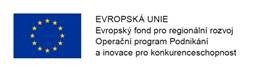 Rámcová kupní smlouvauzavřená podle § 2079 a násl. zákona č. 89/2012 Sb., občanský zákoník, (dále též „občanský zákoník“), v návaznosti na § 11 zákona č. 137/2006 Sb., o veřejných zakázkách, ve znění pozdějších předpisů (dále jen „smlouva“)meziMega Trans – výrobní družstvo invalidůzapsaná v obchodním rejstříku u Městského soudu v Praze, oddíl Dr, vložka 7438 se sídlem:	Na Hvězdárnách 406, 252 29 LetyIČ: 	289 98 791DIČ:	CZ28998791bankovní spojení: 	Fio Banka a.s.číslo účtu: 	2600564650/2010zastoupená: 	Ing. Jaromírem Konečným, předsedou družstvaosoba oprávněná: 	Ing. Jaromír Konečný, předseda družstvatel.: 	255 723 793mob.: 	602 309 395e-mail:	p.konecny@megatrans.cz(dále jen "prodávající")aČeská republika - Ministerstvo průmyslu a obchodusídlo:	Na Františku 1039/32, 110 15 Praha 1 – Staré Městozastoupená: 	Ing. Jiří Havlíček, MBA, náměstek ministra pro řízení sekce správníIČ: 	47609109DIČ: 	CZ 47609109, neplátce DPHbankovní spojení: 	Česká národní banka, č. ú.: 	1525001/0710(dále jen „kupující“ nebo „MPO“)Preambule1. 	Podkladem pro uzavření této smlouvy je nabídka prodávajícího ze dne 20. 9. 2016 (dále jen „nabídka“) podaná  v nadlimitní veřejné zakázce nazvané „Dodávka kancelářského nábytku  a  židlí pro  resort  MPO“ (dále  jen  „Veřejná  zakázka“) zadávané  v souladu se zákonem č. 137/2006 Sb., o veřejných zakázkách ve znění pozdějších předpisů (dále jen „ZVZ“).2. 	Smluvní strany se ve smyslu § 89 odst. 1 ZVZ dohodly na uzavření této rámcové smlouvy s  jedním  prodávajícím  o  dodávkách  kancelářského  nábytku  a  židlí. Tato  rámcová smlouva obsahuje podrobné obchodní podmínky pro realizaci jednotlivých dílčích plnění a tvoří právně závazný základ pro uzavírání jednotlivých objednávek o dílčím plnění na základě písemné výzvy ze strany kupujícího po dobu platnosti této  smlouvy způsobem dle § 92 odst. 1 písm. a) ZVZ.3. 	Kupující plní funkci centrálního zadavatele ve smyslu ustanovení  § 3 odst. 1) písm. b) ZVZ, na základě „Smlouvy o centralizovaném zadávání veřejné zakázky“, jejímiž dalšími účastníky jsou subjekty v působnosti  resortu  kupujícího uvedené  v příloze č. 4 této smlouvy (dále „odběratelé “).Článek I. Předmět smlouvy1.  Předmětem této smlouvy je sjednání závazných podmínek, kterými se budou po dobu její účinnosti smluvní strany a jednotliví odběratelé  uvedení v příloze č. 4 této smlouvy řídit při realizaci dodávek kancelářského nábytku a židlí specifikovaných v příloze č. 1 této smlouvy (dále též „zboží“) včetně dodání zboží do místa plnění určeného  kupujícím či odběrateli.2.  Součástí předmětu  plnění dle této Smlouvy je i doprava zboží do místa plnění určeného kupujícím či odběratelem, montáž  a  následné  umístění  zboží v určených  prostorách objektu  dle požadavku kupujícího či odběratelů  a další související práce  (odvoz a ekologická likvidace veškerého vzniklého odpadu, závěrečný úklid).3.  Kupující či odběratelé  budou odebírat zboží podle svých aktuálních potřeb.4.  Prodávající se  zavazuje  vyhotovit  pro  kupujícího katalog  zboží (dále  jen  „katalog“) v digitalizované (elektronické  a  editovatelné)  formě  použitelné  v systému  kupujícího (Word, Excel). Prodávající předá katalog kupujícímu a odběratelům na CD, a to nejpozději do 15 dnů ode dne podpisu této  smlouvy. Předání a převzetí katalogu bude potvrzeno oběma smluvními stranami na dodacím listě.5.  Katalog bude  obsahovat  barevné  fotografické  vyobrazení všech  položek sortimentní skladby zboží uvedeného  v příloze č. 1 a datum zhotovení katalogu. Fotografie musí být ve formátu  JPG a v kvalitě vhodné k uveřejnění na internetu.  Jednotlivé položky zboží musí být označeny názvem a číselným kódem  prodávajícího shodným  s kódem  zboží uvedeným v příloze č. 1. U každé položky musí být uvedena jednotková cena v Kč včetně DPH, a to v souladu s cenami uvedenými v příloze č. 1.6.  V  případě,  že dojde  ke změně  sortimentu  zboží specifikovaného v příloze č. 1 z toho důvodu, že určité zboží již nebude  na trhu dostupné,  je prodávající oprávněn  po předchozím písemném souhlasu kupujícího, zaslaném e-mailem oprávněnou  osobou za kupujícího dle čl. III. odst. 1 písm. a) této  smlouvy, nahradit je jiným zbožím minimálně stejných nebo  lepších parametrů  a kvality, aniž by došlo ke zvýšení ceny.   Prodávající předá  aktualizované položky v sortimentu  zboží kupujícímu e-mailem do 5 pracovních dnů ode dne doručení souhlasu kupujícího se změnou.7.  Jakákoli schválená aktualizace katalogu dle odst. 5. musí být provedena prodávajícím do3 pracovních dnů ode dne schválení kupujícím.8.  Kupující  a  odběratelé   jsou povinni objednané  zboží, dodané  řádně  a  včas, převzít a uhradit sjednanou kupní cenu.9.  Prodávající se zavazuje zasílat osobě oprávněné  za kupujícího dle čl. III odst. 1 písm. a) této  smlouvy vždy do 10. dne následujícího měsíce po skončení kalendářního čtvrtletí podrobný  seznam  objednaného   a  vyfakturovaného  zboží pro  jednotlivé  odběratele v elektronické formě (ve formátu *XLS,  *XLSX) a v členění dle jednotlivých odběratelů, vyčíslením  celkové  uhrazené   částky  bez  DPH, výše  DPH, částkou  s DPH a  výšeposkytnutého náhradního plnění za uplynulé čtvrtletí a současně za celé období platnosti a účinnosti této Smlouvy.Článek II.Místo a lhůta dodávek zboží1. Prodávající se zavazuje dodávat zboží dle této smlouvy na základě písemných objednávek kupujícího a odběratelů  do dodacích míst uvedených v příloze č. 2 této smlouvy. Kupující si vyhrazuje právo provést částečnou změnu dodacích míst stanovených v příloze č. 2 této smlouvy bez nároku prodávajícího na navýšení ceny plnění.2. Místo plnění podle této smlouvy vyplývá vždy z konkrétní objednávky.3. Dodávky zboží budou  uskutečněny  vždy nejpozději do 1 měsíce od obdržení  písemné objednávky kupujícího či odběratele,  jestliže nebude  smluvními stranami  písemně dohodnuto jinak.Článek III. Osoby oprávněné1. Smluvní strany se dohodly, že osoby uvedené v příloze č. 3 této smlouvy jsou oprávněny k níže uvedeným činnostem:a)  osoby  oprávněné  za  kupujícího a  odběratele  -  k  provedení  objednávky  nebo uplatnění reklamace, k odsouhlasení změny sortimentní  skladby dílčího plnění, dodacích míst, k převzetí katalogu a jeho aktualizací a k přebírání  dodávek zboží v dodacích místech kupujícího či odběratelů;b)		osoby  oprávněné za prodávajícího - k potvrzení  přijaté  objednávky,  k vyřízení reklamace a k odsouhlasení  změny sortimentní  skladby plnění, katalogu, dodacích míst;2. V případě  změny osoby oprávněné  nebo  kontaktních údajů se smluvní strany zavazují oznámení změny doručit písemně druhé smluvní straně do 3 pracovních dnů.3. Prodávající a jeho zaměstnanci jsou povinni dodržovat podmínky pro pohyb zaměstnanců v prostorách  budov  kupujícího či odběratelů   a  bezpečnostní  požadavky kupujícího či odběratelů.  Podmínky pohybu zaměstnanců v budovách je povinen si prodávající vyžádat u osob oprávněných za kupujícího a odběratele.4. Prodávající odpovídá za svého subdodavatele, jehož sám užil k plnění předmětu  příslušné objednávky a úkonů s ní souvisejících.IV.Objednání, předání a převzetí zboží1. Dodávky zboží dle této  smlouvy budou  realizovány na základě písemných objednávek kupujícího či odběratelů.  V objednávce bude vždy stanoven druh, množství zboží a místo plnění. V případě obdržení objednávky na zboží uvedené  v příloze č. 1 této  smlouvy, je prodávající povinen zboží kupujícímu či odběrateli dodat.2.  Kupující a odběratelé  budou objednávat zboží prostřednictvím E-SHOPU, který je součástí profilu zadavatele Tender Arena, na kontaktní adrese uvedené u oprávněných osob prodávajícího dle článku III. odst. 1 této smlouvy. Objednávkou zaslanou prostřednictvím E-SHOPU se rozumí naskenovaný dokument objednávky, dle interních pravidel kupujícího či odběratelů, a to včetně jejího schválení / podpisu, a zaslání prodávajícímu.nebo listinnou formou).4.  Po obdržení objednávky potvrdí osoba oprávněná  za prodávajícího písemně její příjem obratem  zpět kupujícímu či odběratelům.  Okamžik potvrzení objednávky nemá  vliv na běh lhůty pro plnění podle čl. II. odst. 3 této smlouvy.5.  Prodávající je povinen avizovat uskutečnění  dodávky zboží e-mailem, nebo  telefonicky před dodáním oprávněné osobě za kupujícího či odběratelů dle příslušné objednávky.6.  Předání  a  převzetí  zboží potvrzuje  osoba  oprávněná  za kupujícího či odběratele   na dodacím listě uvedením data, jména, příjmení a podpisu. Kopie potvrzeného  dodacího listu zůstává kupujícímu či odběratelům.  Prodávající je povinen předat  kupujícímu či odběratelům  kompletní dokumentaci k prodávanému  zboží a kupující či odběratelé  jsou povinni tuto dokumentaci převzít.7.  Dodané zboží musí být zabaleno a balením ošetřeno  tak, aby se zabránilo případným škodám vzniklým při transportu  nebo  skladování. Odpovědnost  za kvalitu balení nese prodávající.  V případě   poškozeného   obalu  nebo   jiné  zjevné  vady  jsou  kupující  či odběratelé  oprávněni  odmítnout  celou dodávku zboží. Prodávající je povinen zajistit, doložit a předložit prohlášení, že veškeré jím používané obaly splňují podmínky pro uvádění obalu na trh stanovené zákonem č. 477/2001 Sb., o obalech, ve znění pozdějších předpisů, nebo jiným obdobným právním předpisem týkajícím se obalů, pokud se užije namísto uvedeného  zákona; a že veškeré obaly prodávajícího jsou navrženy a vyrobeny podle platných technických norem.8.  Kupující či odběratelé   nabývají vlastnické  právo  ke  zboží jeho  převzetím.  Přechod nebezpečí škody na zboží se řídí ustanovením § 2121 a násl. občanského zákoníku.9.  Prodávající je povinen zachovávat mlčenlivost o všech skutečnostech  obchodní, výrobní či technické povahy souvisejících s kupujícím či odběrateli,  které mají skutečnou nebo alespoň   potenciální   materiální   či  nemateriální   hodnotu   a   nejsou   v  příslušných obchodních  kruzích běžně  dostupné.   Prodávající je  povinen  zajistit  mlčenlivost  ve stejném rozsahu i u všech osob, které musí tyto skutečnosti k plnění této smlouvy znát, vůči třetím právnickým nebo fyzickým osobám.Článek V.Cena a platební podmínky1.  Jednotkové ceny zboží jsou stanoveny dohodou smluvních stran a jsou uvedeny v příloze č.  1  této   smlouvy  spolu  se  specifikací dodávaného   zboží.  Jednotkové  ceny  zboží nezahrnují DPH, přičemž DPH bude  k cenám  účtováno  v zákonné sazbě účinné v den uskutečnění zdanitelného plnění.2.  V jednotkových  cenách  jsou  zahrnuty  mimo  vlastní  dodávky  zboží veškeré  v době uzavření  smlouvy předpokládané   i  nepředpokládané   náklady  související s dodávkou předmětu plnění podle této  smlouvy, tj. zejména náklady na balení a dopravu zboží do dodacího místa, zhotovení katalogu a aktualizace katalogu, pojištění do místa plnění, náklady vzniklé v souvislosti s manipulací se zbožím, skladováním, vyhotovením potřebné dokumentace,  provedení  potřebných  a/nebo  vyžádaných zkoušek, případné  clo a jiné poplatky apod., jakož i náklady v této smlouvě vysloveně neuvedené.3.  Cenu dodaného  zboží uhradí kupující či odběratelé  na základě daňového  dokladu vystaveného  prodávajícím nejdříve  v den  řádného  dodání  a  převzetí  zboží. Nedílnoubude uvedeno, že přiložené kopie dodacích listů jsou jeho nedílnou součástí.4.  Faktura musí splňovat náležitosti zákona č. 235/2004 Sb., o dani z přidané hodnoty, § 11 zákona č. 563/1991 Sb., o účetnictví, a § 435 zákona č. 89/2012 Sb., občanský zákoník, to vše ve znění pozdějších předpisů, obsahovat  i evidenční číslo objednávky kupujícího či odběratelů.   V případě,   že  daňový  doklad  nebude   obsahovat   náležitosti  stanovené zákonem a touto  smlouvou nebo  bude  obsahovat  chybné údaje, je kupující oprávněn daňový doklad prodávajícímu vrátit, a to až do lhůty splatnosti.  Nová lhůta splatnosti začíná běžet dnem doručení bezvadného daňového dokladu kupujícímu či odběratelům.5. Daňové doklady budou  kupujícímu či odběratelům  zasílány na  adresu  blíže specifikovanou v jednotlivých objednávkách.6.  Splatnost daňových dokladů je 30 dnů ode dne prokazatelného  doručení kupujícímu či odběratelům.  Povinnost zaplatit je splněna odepsáním příslušné částky z účtu kupujícího či odběratelů ve prospěch účtu prodávajícího.Článek  VI.Odpovědnost za vady zboží, záruční doba a reklamace1.  Prodávající  je   povinen   dodat   zboží  v požadovaném   množství,   jakosti   a   balení ve stanovených dodacích termínech.2.  Prodávající se  zavazuje, že dodávané  zboží odpovídá nárokům  na  jakost, obsaženým v příslušných normách a technické specifikaci jednotlivých položek uvedených v příloze č.1.  Pokud  to   vyžadují obecně   závazné  předpisy,  bude   dodávané   zboží  vybaveno předepsaným dokladem, příp. dalšími požadavky stanovenými právními předpisy.3.  Prodávající poskytuje na zboží záruku v délce trvání minimálně 72 měsíců měsíců ode dne převzetí zboží kupujícím či odběrateli. Záruční lhůta počíná běžet ode dne podpisu dodacího listu. V případě,  že výrobce u daného  zboží poskytuje záruku delší, poskytne prodávající kupujícímu či odběratelům tuto delší záruku a vyznačí ji v záručním listě.4.  Případné reklamace uplatňují a vyřizují dle čl. III.  osoby oprávněné  za smluvní strany uvedené v příloze č. 3 této smlouvy e-mailem.5.  Kupující či odběratelé   jsou  povinni  reklamovat  vadné  zboží, včetně  původního příslušenství, bylo-li součástí  dodávky, písemně  bez zbytečného  odkladu po té,  co je zjistili. Při reklamaci jsou kupující či odběratelé  povinni zaslat kopii dodacího listu reklamovaného  zboží a laický popis závad. Část dodávky zboží je možno reklamovat pouze v případě, že to charakter zboží umožňuje. Uplatněním reklamace se staví záruční doba na reklamovanou část zboží.6.  Prodávající je povinen odstranit  vady zboží do 3 pracovních dnů ode dne, kdy mu byly oznámeny, a to opravou nebo dodáním náhradního zboží.7.  U  reklamovaného  zboží,  u  kterého   byla  reklamace  uznána,  a  bylo  vyměněno  za bezvadné,  běží nová záruční lhůta ode  dne  předání  zboží kupujícímu či odběratelům. Současně si prodávající převezme reklamované vadné zboží.8.  Nebyla-li reklamace včas a řádně prodávajícím vyřešena, má kupující či odběratelé  právo požadovat  náhradu  škody či újmy v souladu  s příslušnými ustanoveními  občanského zákoníku.škodu  způsobenou  třetí  osobě  při  výkonu  podnikatelské  činnosti,  a  to  s  limitem pojistného plnění alespoň 1 mil. Kč a spoluúčastí maximálně 5 % a toto pojištění bude udržovat po celou dobu trvání této smlouvy.Článek VII.Smluvní pokuta a úrok z prodlení1.  V případě  prodlení prodávajícího s dodáním katalogu nebo  s jeho aktualizací dle čl. I. odst. 4 a 6. této smlouvy je kupující oprávněn požadovat zaplacení smluvní pokuty ve výši2.000,- Kč za každý den prodlení.2.  V  případě,  že kupující či odběratelé  budou  v prodlení s úhradou  faktur předložených k úhradě  prodávajícím za dodané  zboží dle jednotlivých objednávek, sjednávají smluvní strany úrok z prodlení v zákonné výši.3.  Kupující či odběratelé  mají právo prodávajícímu účtovat a prodávající je povinen uhradit:a)  smluvní pokutu za prodlení s dodávkou zboží ve smluveném termínu  ve výši 10% z ceny zboží bez DPH, s jehož dodáním je prodávající v prodlení, a to za každý den prodlení, nejméně však 200,- Kč za den.b)  smluvní pokutu za prodlení s odstraněním reklamované vady zboží nebo bezvadnýmplněním za reklamované zboží v termínu dle této  smlouvy ve výši 10% z  ceny zboží vyplývající z příslušné objednávky bez DPH za každý den prodlení, nejméně však 100,- Kč  za  den.  Tato  smluvní pokuta  může  být  uplatněna  pouze  na  konkrétní  zboží s reklamovanými vadami.c) smluvní pokutu  za nesplnění  smluvní povinnosti poskytnout  kupujícímu a odběratelům  náhradní  plnění  ve sjednaném  min. rozsahu  dle  čl. IX  odst.  1 této smlouvy ve výši 100.000,- Kč za každé zjištěné nesplnění takové smluvní povinnosti vůči kupujícímu či odběratelům.d)  smluvní pokutu za porušení smluvní povinnosti mít po celou dobu plnění předmětusmlouvy sjednáno pojištění odpovědnosti za škodu dle čl. VI odst. 9 této smlouvy ve výši 100.000,- Kč za každé takové porušení.4.  Za porušení povinnosti mlčenlivosti dle čl. IV. odst. 9 této  smlouvy uhradí prodávající kupujícímu či odběratelům smluvní pokutu ve výši 300.000,- Kč za každé takové porušení.5. Smluvní pokuta  a úrok z prodlení jsou splatné  do 14 dnů  od doručení písemné  výzvy oprávněné  smluvní strany povinné smluvní straně.  Povinnost zaplatit je splněna dnem odepsání příslušné částky z účtu povinného ve prospěch účtu oprávněného.6. Uhrazením smluvní pokuty není dotčeno  právo poškozené  smluvní strany domáhat  se náhrady škody či újmy, která jí vznikla porušením smluvní povinnosti, které se smluvní pokuta  týká,  v plné  výši, a  to  i  ve  výši přesahující  smluvní pokutu.  Uhrazená  výše smluvních pokut se do výše náhrady škody či újmy nezapočítává.Článek VIII.Trvání a ukončení smlouvy1.  Tato smlouva nabývá platnosti a účinnosti dnem podpisu smluvními stranami.2. 	Tato smlouva se uzavírá na dobu určitou, a to na 48 měsíců ode  dne účinnosti této smlouvy.3. 	Smluvní strany se dohodly na možnosti ukončení smluvního vztahu, a to uplatněním řádné výpovědi z jakéhokoliv důvodu nebo bez udání důvodu s výpovědní dobou v délceměsíce následujícího po doručení  výpovědi druhé  smluvní straně.  Výpověď musí být učiněna  písemně  a doručena  druhé  straně.  Smluvní strany  se zavazují, že v případě výpovědi splní všechny závazky, které do dne ukončení smlouvy přijaly.4. 	Od smlouvy je možné odstoupit  v případě  podstatného porušení  smlouvy jednou  ze smluvních stran. Odstoupení od smlouvy musí být učiněno písemně a doručeno druhé smluvní straně s tím, že účinky nabývá dnem doručení.5. 	Podstatným porušením smlouvy prodávajícím se rozumí zejména:-	nedodání katalogu ve lhůtě dle čl. I., odst. 4 této smlouvy,-	opakovaná pozdní aktualizace katalogu dle čl. I., odst. 6 této smlouvy,-	opakované dodání zboží s vadami,-	opakované prodlení delší než 5 dnů s dodáním zboží dle potvrzené objednávky prodávajícím,-	opakované prodlení s odstraněním vad dle čl. VI. odst. 6 této smlouvy,-	nesplnění smluvní povinnost poskytnout kupujícímu a odběratelům náhradní plnění ve sjednaném min. rozsahu dle čl. IX. odst. 1 této smlouvy,-	porušení povinnosti mlčenlivosti dle čl. IV. odst. 4 této smlouvy,-	za porušení povinnosti mít po celou dobu plnění předmětu smlouvy sjednáno pojištění odpovědnosti za škodu dle čl. VI odst. 9.6. 	Podstatným  porušením  smlouvy kupujícím či odběrateli  se  rozumí zejména  prodlení kupujícího či odběratelů s úhradou faktur do 30 dnů po její splatnosti.7. 	Kupující je oprávněn  odstoupit  od smlouvy, pokud je o osobě  prodávajícího vydáno rozhodnutí o moratoriu či rozhodnutí o úpadku ve smyslu insolvenčního zákona, nebo byl  insolvenční  návrh  zamítnut  pro  nedostatek   majetku  prodávajícího,  nebo  bylo zahájeno exekuční řízení postihující jakýkoliv majetek prodávajícího a pokud prodávající vstoupí do likvidace8. 	Odstoupení ani výpověď této  smlouvy však nesmí ovlivnit dodání a zaplacení zboží dle objednávek,  které  budou  potvrzeny  prodávajícím  do  dne  účinnosti  odstoupení  od smlouvy nebo  zániku smlouvy na  základě  výpovědi. Při tom  bude  dohodnut   plán ukončení plnění dle této smlouvy zohledňující okolnosti a zájem obou smluvních stran.9. 	Ukončením  účinnosti  této   smlouvy nejsou  dotčena  ustanovení  smlouvy týkající se nároků  vyplývajících z povinnosti  z vadného  plnění  a  nároků  ze  smluvních  pokut, ustanovení  o zachování mlčenlivosti, ani další ustanovení  a nároky, z jejichž povahy vyplývá, že mají trvat i po zániku účinnosti této smlouvy.Článek IX. Náhradní plnění1. 	Prodávající splňuje podmínky dle § 81 odst. 3 zákona č. 435/2004 Sb., o zaměstnanosti ve znění pozdějších předpisů (dále jen „zákon o zaměstnanosti“).Prodávající, splňující povinnost uvedenou  v § 81 odst. 1 zákona o zaměstnanosti, poskytne kupujícímu (odběratelům)  náhradní plnění zboží způsobem uvedeným v § 81 odst.  2 písm. b) zákona o zaměstnanosti.  Prodávající se zavazuje poskytnout  celkové náhradní  plnění zboží za 1 (každý) kalendářní rok ve výši 5 000 000,- Kč  bez DPH. Prodávající je povinen poskytovat náhradní plnění zboží ve stanovené výši po celou dobu účinnosti této smlouvy. Pro případ uzavření této  smlouvy v průběhu kalendářního rokuroku. Dodávky náhradního plnění budou označovány dle dohody smluvních stran.2. 	Prodávající je povinen  na  základě žádosti kupujícího do  5 pracovních dnů  předložit kupujícímu přehlednou tabulku s vyčíslením náhradního plnění odebraného  kupujícím a odběrateli za požadované období.Článek X. Závěrečná ustanovení1. 	Obě smluvní strany  se zavazují nejpozději při ukončení platnosti  této  smlouvy vrátit druhé straně  veškeré písemnosti, které jí náleží a to do 10 kalendářních dnů ode dne ukončení platnosti smlouvy.2. 		Smluvní strany  se  zavazují, že  si bez  zbytečných  odkladů  budou  písemně  sdělovat všechny změny ve skutečnostech, které se týkají ustanovení této smlouvy.3. 		Veškeré  změny  smlouvy, není-li  stanoveno   jinak, budou  prováděny  pouze  formou písemných,  chronologicky číslovaných dodatků,  podepsaných  oprávněnými  zástupci obou smluvních stran na téže listině.4. 		Změny údajů uvedených v přílohách č. 2 a č. 3 této smlouvy nebudou prováděny formou dodatku, ale budou pouze písemně oznámeny druhé smluvní straně. Změny sortimentní skladby zboží budou  smluvními stranami  potvrzovány e-mailem dle čl. I. odst.  6 této smlouvy.5. 		Prodávající se  dále  zavazuje poskytovat  kupujícímu v souvislosti s plněním  dle  této smlouvy součinnost,  aby  kupující mohl  dostát  svým povinnostem  dle  §  147a  ZVZ, zejména mu na jeho žádost poskytne seznam subdodavatelů podílejících se na plnění dle této smlouvy.6. 	Jakékoli spory vzniklé ve spojení se smlouvou, jejími přílohami a dalšími ujednáními smluvních stran,  rovněž  ve  vztahu  k jejich uzavření  a  platnosti,  jakož i  právům  a povinnostem smluvních stran se strany zavazují řešit dohodou. Pokud však takové řešení nebude možné, sjednávají smluvní strany, že příslušným k řešení uvedených sporů bude věcně příslušný soud v České republice.7. 		Tato smlouva je sepsána v českém jazyce. Veškerá komunikace mezi smluvními stranami vztahující se  k této  smlouvě  bude  probíhat  v českém  jazyce, nebude-li  smluvními stranami v konkrétním případě dohodnuto jinak.8. 	Pozbude-li  některé   z  ustanovení   této   smlouvy  platnosti,   zůstávají  ostatní   tímto nedotčena.  Neúčinné ustanovení nahradí smluvní strany jiným, které svým obsahem  a smyslem nejlépe odpovídá ustanovení původnímu a této smlouvě jako celku.9. 	Smluvní strany se dohodly, že závazkový vztah založený touto smlouvou, se řídí zákonem č. 89/2012 Sb., občanský zákoník.10.Smluvní strany přebírají riziko změny okolností ve smyslu § 1765 odst. 2 občanského zákoníku.11.  Smluvní strany souhlasí s uveřejněním plného znění této  smlouvy včetně jejích příloh v registru  smluv podle  zákona  č.  345/2015  Sb.,  o  zvláštních podmínkách  účinnosti některých smluv, uveřejňování těchto smluv a o registru smluv (zákon o registru smluv), a rovněž na profilu zadavatele,  případně  i na dalších místech, kde tak stanoví právní předpis. Uveřejnění smlouvy prostřednictvím registru smluv zajistí kupující.ve veřejné správě a o změně některých zákonů (zákon o finanční kontrole), ve znění pozdějších předpisů, osobou povinnou spolupůsobit při výkonu finanční kontroly prováděné v souvislosti s úhradou zboží nebo služeb z veřejných výdajů.13. Tato smlouva se pořizuje ve čtyřech stejnopisech, z nichž kupující obdrží dva a prodávající dva stejnopisy.14. Po přečtení této smlouvy účastníci prohlašují, že byla sepsána na základě jejich vážné a svobodné vůle, nebyla sepsána v tísni, jejímu obsahu rozumí a na důkaz svého souhlasu s jejím obsahem připojují své vlastnoruční podpisy.Přílohy, které jsou nedílnou součástí této smlouvy:č. 1 Sortimentní skladba plnění a cenyč. 2 Dodací místač. 3 Oprávněné osobyč. 4 Seznam odběratelůV Letech dne 	V Praze dneMega Trans – výrobní družstvo invalidů	Česká republika – Ministerstvo průmyslu a obchodu……………………………………....	..............…………………...... Ing. Jaromír Konečný	Ing. Jiří Havlíček, MBA předseda družstva	náměstek ministraSortimentní skladba plnění a cenyPříloha č. 1a - Sortimentní skladba plnění a cenyCelková nabídková cena bez DPH:19 496 260 KčPříloha č. 1b - Požadavky na technické parametry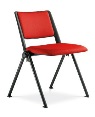 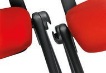 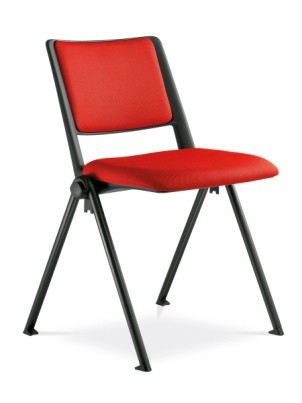 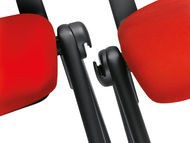 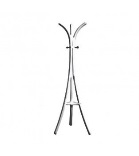 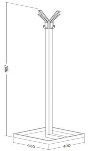 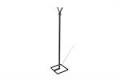 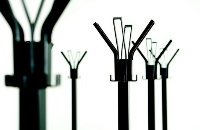 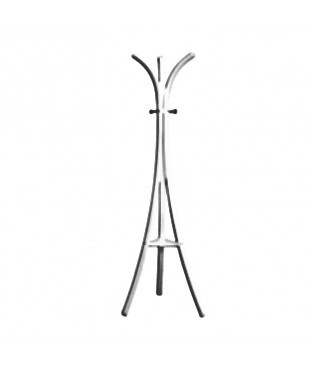 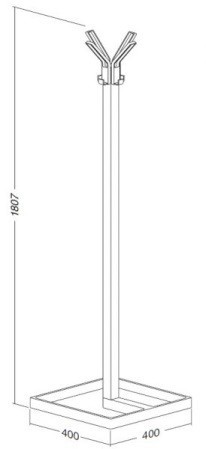 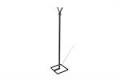 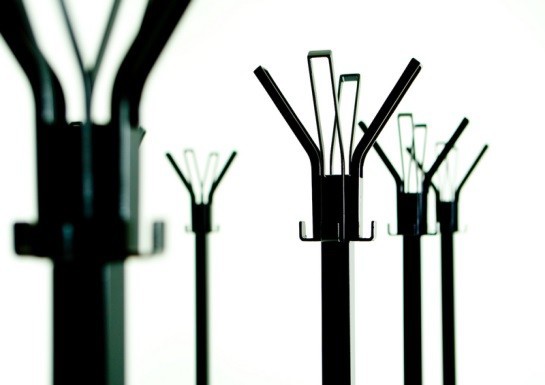 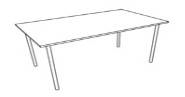 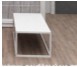 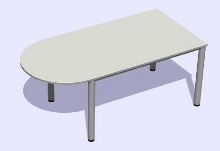 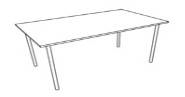 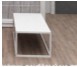 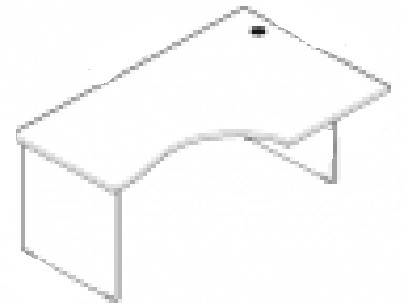 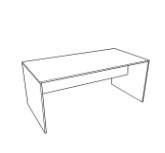 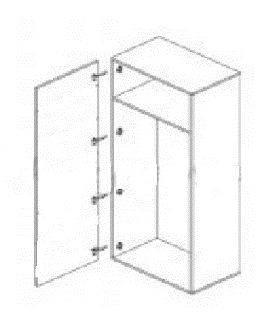 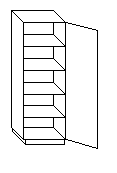 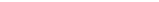 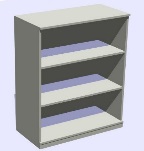 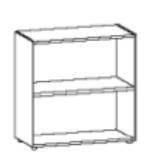 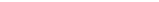 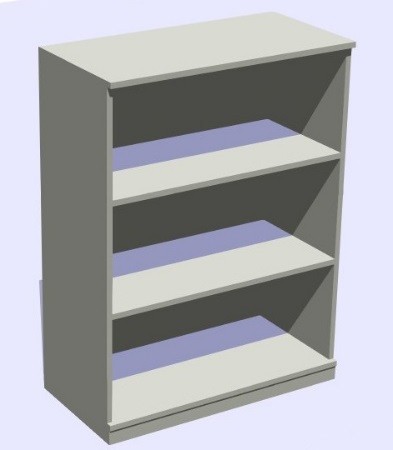 Příloha č. 2 – Dodací místač. VZ: VZ/21400/16/11, 638764, P16V00112572	č. sml. kupujícího: 31/16sp. zn. VZ: MPO 18196/2016 	č. sml. prodávajícího: 22092016 č.j. sml.: MPO 68031/2016Seznam odběratelůPříloha č. 4Pořadípoložek dle přílohy č. 5č. PSKNázev položky dle MPOSpecifikace nabízené položky (typ, značka, event. výrobce, případně popis a odkaz na č. produktového listu)P´p PočetCena za 1 ksCena celkem bez DPH1PSK193Kancelářská židle čalouněná/síťovinaŽidle kancelářská RET+  018, BR-209 RM (Lyra click 217-SY), područky BR-209, kolečka RM (bez bederní opěrky), LD Seating4664 986 Kč2 323 476 Kč2PSK194Manažerské kancelářské křeslo čalouněné/síťoviManžerské kancelářské křeslo RET+  018 HO BR-209 RM (Lyra click218-SY), područky BR-209, kolečka RM, hlavová a bederní opěrka, LD Seating6346 170 Kč3 911 780 Kč3PSK195Manažerské kancelářské křeslo čalouněnéManažerské kancelářské křeslo Lyra 235-SYS P BR-209RM, područky BR-209, kolečka RM, LD Seating205 929 Kč118 580 Kč4PSK196Manažerské kancelářské křeslo CTManažerské kancelářské křeslo RET +018 HO BR-209 RM (Lyra click 218-SY), hlavová opěrka HO, područky BR-209, kovový kříž F40-N6,kolečka  RM, LD Seating46 882 Kč27 528 Kč5PSK197Manažerské křeslo ekoManažerské křeslo Harmony 820-H BR-820, LD Seating1312 959 Kč168 467 Kč6PSK198Kancelářské křeslo 60-150kgKancelářské křeslo Laser 697-SYS BO BR-210 F40-N1,  LD Seating111 328 Kč11 328 Kč7PSK199Kancelářské křeslo 150 kgKancelářské křeslo Laser 697-SYS BR-209 F40-N1,  LD Seating210 214 Kč20 428 Kč8PSK200Konferenční židle celočalouněná kovový rám/stoKonferenční židle GO! 112-N1 (Revolution). čalouněná, hovatelnáLD Seating1261 435 Kč180 810 Kč9PSK201Konferenční křesílko s kovovým rámem/stohovaKonferenční křesílko GO! 112-N1 BR-112 (Revolution), telnéčalouněná, LD Seating3741 779 Kč665 346 Kč10PSK202Konferanční židle s opěradlyKonfereční židle Seance 090-K-B-N1,černé plastové područky, LD Seating202 856 Kč57 120 Kč11PSK203Plastová barová stoličkaŽidle barová celoplastová Napoli31 859 Kč5 577 Kč12PSK204Židle šedá ABS + dřevěné nohyŽidle plastová CR41-GREY203 114 Kč62 280 Kč13PSK205Kancelářská konferenční židle pérujícíKonfereční židle Seance 096-KZ-N2,  LD Seating164 435 Kč70 960 Kč14PSK206Čalouněné křesloKřeslo celočalouněné jednomístné, Montmartre 100, Antares326 101 Kč195 232 Kč15PSK207Čalouněné sofa dvoumístnéKřeslo celočalouněné dvoumístné, Soprano 102, Antares1111 744 Kč129 184 Kč16PSK208Čalouněná pohovka - tři místaKřeslo celočalouněné třímístné Notre Dame 103, Antares513 309 Kč66 545 Kč17PSK209Rohová sedací souprava  celočalouněná - včetněRohová sedací souprava a 2 křesla192 110 Kč92 110 Kč18PSK210Dřevěný věšák stojanovýDřevěný věšák stojanový762 457 Kč186 732 Kč19PSK211Kovový věšák stojanovýKovový věšák stojanový Alva, Techo102 548 Kč25 480 Kč20PSK212Nástěnná deska jako věšák na kabátyNástěnná deska jako věšák na kabáty VS656 ATP, VlaboOffice53 051 Kč15 255 Kč21PSK213Konferenční stolek kulatýKonferenční stolek kulatý KS521, Vlabo Office24 137 Kč8 274 Kč22PSK214Konferenční stolek laminoKonferenční stolek lamino s kovovými nohami, LTD, FTV431 ATP, Vlabo Office306 696 Kč200 880 Kč23PSK215Konferenční stolek MDF/nerezKonferenční stolek MDF/bílý lak, Vlabo Ofice18 356 Kč8 356 Kč24PSK216Jednací stůl čtvercovýJednací stůl čtvercový FTM 441 ATP, Vlabo Office24 242 Kč8 484 Kč25PSK217Jednací stůl obdelníkový 1400Jednací stůl obdélníkový FTM 444 ATP, Vlabo Office44 575 Kč18 300 Kč26PSK218Jednací stůl obdelníkový 1600Jednací stůl obdélníkový FTM 445 ATP, Vlabo Office1024 890 Kč498 780 Kč27PSK219Jednací stůl obdelníkový1800Jednací stůl obdélníkový FTM 446 ATP, Vlabo Office205 188 Kč103 760 Kč28PSK220Jednací stůl obdélníkový, 1600 zakončený oblouJednací stůl obdélníkový, zakončený jedním obloukem, FTV 463, Vlabo Office13 523 Kč3 523 Kč29PSK221Jednací stůl kulatýJednací stůl kulatý KS522, Vlabo Office134 838 Kč62 894 Kč30PSK222Přídavný čtvrtkruh ke stolu s nohouPřídavný čvrtkruh ke stolu, s nohou, SD268/90, VlaboOffice422 226 Kč93 492 Kč31PSK223Přídavný půlkruh ke stolu s nohou 800Přídavný půlkruh ke stolu, s nohou, SD288 ATP, VlaboOffice121 490 Kč17 880 Kč32PSK224Přídavný půlkruh ke stolu s nohou 1600/400Přídavná deska ke stolu 1600/400, s nohou, SD283, VlaboOffice21 998 Kč3 996 Kč33PSK225Přídavný půlkruh ke stolu s nohou 600Přídavný půlkruh ke stolu, s nohou, SD286 ATP, VlaboOffice11 140 Kč1 140 Kč34PSK226Přídavný stůl s půlkruhem a 3 nohamiPřídavný stůl s půlkruhem a 3 nohami, FTV461 ATP, Vlabo Office12 735 Kč2 735 Kč35PSK227Psací stůl rohový tvarovaný 1200x1400+Psací stůl rohový tvarovaný 1400/1200, levý nebo pravý, SE076 ATP, Vlabo Office45 451 Kč21 804 Kč36PSK228Psací stůl rohový tvarovaný 1200x1600+Psací stůl rohový tvarovaný 1600/1200, levý nebo pravý, SE076, Vlabo Office305 942 Kč178 260 Kč37PSK229Psací stůl lomený - hokejkaPsací stůl rohový lomený, levý nebo pravý, SE077 ATP, Vlabo Office19 517 Kč9 517 Kč38PSK230Stůl manipulační obdélníkový 1000Stůl manipulační obdélníkový 1000, SE052, Vlabo Office42 629 Kč10 516 Kč39PSK231Stůl manipulační obdélníkový 1200Stůl manipulační obdélníkový 1200, SE053, Vlabo Office102 910 Kč29 100 Kč40PSK232Stůl manipulační obdélníkový 1400Stůl manipulační obdélníkový 1400, SE054, Vlabo Office23 208 Kč6 416 Kč41PSK233Stůl manipulační obdélníkový 1600Stůl manipulační obdélníkový 1600, SE055, Vlabo Office43 488 Kč13 952 Kč42PSK234Stůl manipulační obdélníkový 1800Stůl manipulační obdélníkový 1800, SE056, Vlabo Office23 786 Kč7 572 Kč43PSK235Stůl manipulační obdélníkový hl 60, 1000Stůl manipulační obdélníkový 1000, SE042 ATP, VlaboOffice22 104 Kč4 208 Kč44PSK236Stůl manipulační obdélníkový hl 60, 1400Stůl manipulační obdélníkový 1400, SE044 ATP, VlaboOffice22 577 Kč5 154 Kč45PSK237Kancelářský stůl pod PC 1000Kancelářský stůl pod PC 1000/600, průchodka, SE002, Vlabo Office62 226 Kč13 356 Kč46PSK238Kancelářský stůl pod PC 1200Kancelářský stůl pod PC 1200/600, průchodka, SE003, Vlabo Office252 472 Kč61 800 Kč47PSK239Kancelářský stůl pod PC 1400Kancelářský stůl pod PC 1400/600, průchodka, SE004, Vlabo Office152 735 Kč41 025 Kč48PSK240Kancelářský stůl psací 1600Kancelářský stůl 1600/800, průchodka, SE025, VlaboOffice3433 628 Kč1 244 404 Kč49PSK241Kancelářský stůl psací 1800Kancelářský stůl 1600/800, průchodka, SE004, VlaboOffice373 926 Kč145 262 Kč50PSK242Kontejner zásuvkový ke kancl. stolu 3zás.+tuž.Kontejner zásuvkový ke kancl. stolu 3 zás.+tuž., KO1403, Vlabo Office1065 322 Kč564 132 Kč51PSK243Kontejner zásuvkový ke kancl. stolu 4zás.Kontejner zásuvkový ke kancl. stolu 4 zás. KO1404, VlaboOffice2785 170 Kč1 437 260 Kč52PSK244Výsuv pod klávesnici plastVýsuv pod klávesnici plast, DP316, Vlabo Office25875 Kč21 875 Kč53PSK245Výsuv pod klávesnici  LTDVýsuv pod klávesnici LTD, DP 317, Vlabo Office51 053 Kč5 265 Kč54PSK246Police závěsná na zeď ze 2 desekPolice závěsná na zeď ze 2 desek, Vlabo Office461 035 Kč47 610 Kč55PSK247Polička závěsná přihrádkováPolička závěsná přihrádková, Vlabo Office305 032 Kč150 960 Kč56PSK248Skříň šatní jednodveřováSkříň šatní jednodveřová L nebo P, SK5017/72 ATP, Vlabo Office304 549 Kč136 470 Kč57PSK249Skříň šatní jednodveřová hl. 60Skříň šatní jednodveřová hl. 60, L nebo P, SK 5017/60Vlabo Office45 548 Kč22 192 Kč58PSK250Skříň registrační jednodveřová hl. 40+Skříň registrační jednodveřová hl. 40+ L nebo P, VlaboOffice15 846 Kč5 846 Kč59PSK251Skříň šatní dvoudveřováSkříň šatní dvoudveřová SK5012/42 ATP, Vlabo Office905 863 Kč527 670 Kč60PSK252Skříň šatní dvoudveřová hl. 60Skříň šatní dvoudveřová SK5012/60 ATP, Vlabo Office137 020 Kč91 260 Kč61PSK253Skříň registrační dvoudveřováSkříň registrační dvoudveřová SK5003 ATP, Vlabo Office1937 186 Kč1 386 898 Kč62PSK254Skříň otevřená policová/knihovnaSkříň otevřená policová/knihovna SK5001 ATP, VlaboOffice494 575 Kč224 175 Kč63PSK255Skříň policová 3/5 otevřená 2/5 dvoudveřováSkříň policová 3/5 otevřená 2/5 dvoudveřová SK5002ATP, Vlabo Office916 135 Kč558 285 Kč64PSK256Skříň policová 3/5 vitrínka 2/5 dvoudveřováSkříň policová 3/5 vitrínka, sklo, 2/5 dvoudveřováSK5004 ATP, Vlabo Office868 606 Kč740 116 Kč65PSK257Skříň otevřená policová/knihovna - ROHOVÁSkříň policová/knihovna rohová, otevřená, SK5076 ATP, Vlabo Office19 710 Kč9 710 Kč66PSK258Skříňka nízká dvoudveřováSkříňka nízká dvoudveřová SK2003 ATP, Vlabo Office934 172 Kč387 996 Kč67PSK259Skříňka nízká zásuvková (komoda)Skříňka nízká 4-zásuvková SK2005/SZ ATP, Vlabo Office29 079 Kč18 158 Kč68PSK260Skříňka nízká otevřenáSkříňka nízká otevřená SK2001 ATP, Vlabo Office102 629 Kč26 290 Kč69PSK261Skříňka střední dvoudveřováSkříňka střední dvoudveřová SK3003 ATP, Vlabo Office2615 351 Kč1 396 611 Kč70PSK262Skříňka střední otevřenáSkříňka střední otevřená SK3001 ATP, Vlabo Office13 506 Kč3 506 Kč71PSK263Skříňka nízká posuvná dvířka 800Skříňka nízká s posuvnými dvířky,SK2003/PD ATP, VlaboOffice114 680 Kč51 480 Kč72PSK264Archivační spisová skříň na šanonyArchivační skříň kovová, SPS-02A, šedá, Kovos206 773 Kč135 460 Kč73PSK265Kartotéka A5 laminoKartotéka kov/lamino KAR-52C6L, Kovos118 178 Kč18 178 Kč74PSK266Manažerské křeslo čalouněnéManažerské křeslo Futurum 050 F-40-N6 RM, látka, LD Seating18 031 Kč8 031 Kč75PSK267Manažerské křeslo ekoManažerské křeslo Futurum 050 F-40-N6 RM, ekokůže, LD Seating18 605 Kč8 605 Kč76PSK268Barová židle stohovatelnáBarová židle Time 175-N4, LD Seating33 045 Kč9 135 Kč77PSK269Konferenční židle stohovatelnáKonferenční židle GO! 114-N1 (Revolution), plast, LD Seating201 120 Kč22 400 Kč78PSK270Kancelářská konferenční židleKancelářská konferenční židle Sunrise 152-D, LD Seating204 596 Kč91 920 Kč79PSK271Konferenční židle stohovatelnáKonfereční  židle Sky Fresh 050-N1 SR, LD Seating203 148 Kč62 960 Kč80PSK272Křeslo střední bez područekKřeslo střední SKY K-N4, LD Seating17 135 Kč7 135 Kč81PSK273Dvoukřeslo celočalouněné bez područekDvoukřeslo Delta 2-N4,  LD Seating112 385 Kč12 385 Kč82PSK274Dvousedačka celočalouněné s područkamiDvoukřeslo Kubik-2, LD Seating118 026 Kč18 026 Kč83PSK275Trojkřeslo celočalouněné bez područekTrojkřeslo Delta 3-N4,  LD Seating116 624 Kč16 624 Kč84PSK276Kovový věšák s dřevěnými koncovkamiKovový stojanový věšák Dallas, Antares51 881 Kč9 405 Kč85PSK277Jednací stůl obdelníkový 2000Jednací stůl obdélníkový FTU447 ATP, Vlabo Office15 959 Kč5 959 Kč86PSK278Přídavný půlkruh ke stolu s nohou 1600/800Přídavný půlkruh ke stolu 1600/800, s nohou, SD283 ATP, Vlabo Office13 506 Kč3 506 Kč87PSK279Psací stůl rohový tvarovaný 1200x1800+Psací stůl rohový tvarovaný 1200/800/1800/600, levý nebo pravý, SE077 ATP, Vlabo Office16 345 Kč6 345 Kč88PSK280Skříň otevřená policová/knihovna - ROHOVÁSkříň policová/knihovna rohová, otevřená, SK3076 ATP, Vlabo Office16 906 Kč6 906 Kč89PSK281Skříň otevřená policová/knihovna - ROHOVÁSkříň policová/knihovna rohová, otevřená, SK2076 ATP, Vlabo Office15 031 Kč5 031 Kč90PSK282Skříň otevřená policová/knihovna - ROHOVÁSkříň policová/knihovna rohová, otevřená, SK3075 ATP, Vlabo Office12 787 Kč2 787 Kč91PSK283Skříň otevřená policová/knihovna - ROHOVÁSkříň policová/knihovna rohová, otevřená, SK3075 ATP, Vlabo Office12 174 Kč2 174 Kč92PSK284MinikuchyňkaMinikuchyňka MK601, Vlabo Office129 736 Kč29 736 Kč93PSK285Minikuchyňka s chladničkouMinikuchyňka MK601, Vlabo Office140 729 Kč40 729 KčPSKpoložka č.Název položky dle MPOBarvaPopis předmětu  veřejné zakázky/materiálIlustrativní obrázekPSK1931Kancelářská  židle čalouněná/síťovina12 odstínů látky (světle modrá, středně modrá, tmavě modrá, oranžová, červená, bordó, světle zelená,  tmavě zelená, světle  hnědá, tmavě hnědá, petrolejová, černá)• látkou  čalouněný sedák  (PUR pěna)  s nastavitelnou výškou horní plochy min. 540mm• ohnivzdornost EN 1021/1-2, složení 100% polyester (min. 12 odstínů)• ergonomický vysoký opěrák, čalouněný samonosnou omyvatelnou síťovinou výškově nastavitelný min. výška570mm• oděruvzdornost materiálu min. 100.000  cyklů, stálobarevnost na světle  skupina  6• synchronní mechanismus s několikanásobnou aretací, nebo  aretací v jakékoliv pozici• kříž pětiramenný černý nylon, plynový píst opatřený krytkou• 5x zdvojená  kolečka na koberec nebo  na tvrdou podlahu, prům.  min. 50 mm• výškově nastavitelné područky s měkkou  plochou• nosnost min. 125 kg• Doložit certifikát  kvality TUV GS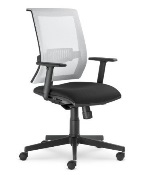 PSK1942Manažerské kancelářské křeslo čalouněné/síťovina12 odstínů látky (světle modrá, středně modrá, tmavě modrá, oranžová, červená, bordó, světle zelená,  tmavě zelená, světle  hnědá, tmavě hnědá, petrolejová, černá)• samonosný síťovaný sedák  (rám sedáku, který je očalouněn samonosnou síťovinou) s nastavitelnou výškou horní plochy min. 540mm, nebo  možnost sedáku PUR pěna  tl. 40 mm čaluněného látkou• ohnivzdornost EN 1021/1-2, složení 100% polyester (min. 12 odstínů)• ergonomický vysoký opěrák, výška min. 570mm od sedáku• opěrák čalouněný samonosnou omyvatelnou síťovinou min. 60% polyvinyl, 10%-40% polyester• nastavení síly protitlaku opěráku dle uživatele  min. 50 – 130kg• výškově stavitelná bederní opěrka a výškově a úhlově  stavitelná opěrka hlavy nejméně v rozmezí 700-850mm od vrcholu sedáku• oděruvzdornost materiálu min. 150.000  cyklů, stálobarevnost na světle  skupina  7• synchronní mechanismus s nastavením tuhosti pod sedákem, několikanásobnou aretací, nebo  aretací v jakékoliv pozici• kříž pětiramenný černý nylon, plynový píst opatřený krytkou• 5x zdvojená  kolečka na koberec nebo  na tvrdou podlahu, prům.  min. 50 mm• výškově nastavitelné područky s měkkou  plochou• nosnost min. 130 kg• Doložit certifikát  kvality TUV GS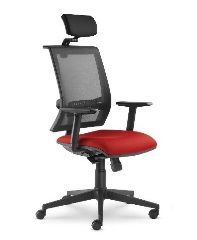 PSK1953Manažerské kancelářské křeslo čalouněné12 odstínů látky (světle modrá, středně modrá, tmavě modrá, oranžová, červená, bordó, světle zelená,  tmavě zelená, světle  hnědá, tmavě hnědá, petrolejová, černá)• výškově nastavitelný čalouněný sedák  s ergonomickým tvarováním a  hloubkovým nastavením• vysoký kvadratický  ergonomicky tvarovaný opěrák, nastavení výšky opěráku UP-DOWN• ohnivzdornost EN 1021/1-2, složení 100% polyester, sedák  PUR pěna  tl. min. 45mm,  opěrák PUR pěna  tl. min. 30 mm• oděruvzdornost materiálu min. 150.000  cyklů, stálebarevnost na světle  skupina  6• synchronní mechnika s nastavením tuhosti pod sedákem, 5-ti násobnou aretací a možností nastavení síly protitlaku opěráku dle hmotnosti uživatele• plynový píst, opatřený krytkou,   kříž nylon černý• výškově nastavitelné područky s měkkou  plochou• zdvojená   kolečka na koberec nebo  tvrdou podlahu, průměr min. 50 mm• nosnost min. 130 kg• doložit certifikát  kvality TUV GS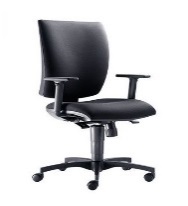 PSK1964Manažerské kancelářské křeslo CT12 odstínů látky (světle modrá, středně modrá, tmavě modrá, oranžová, červená, bordó, světle zelená,  tmavě zelená, světle  hnědá, tmavě hnědá, petrolejová, černá)• sedák  ergonomický výškově a hloubkově nastavitelný• výška sedáku nastavitelná od 450 do min. 540mm, ohnivzdornost EN 1021/1-2• opěrák vysoký, čalouněný samonosnou omyvatelnou síťovinou, opěrka hlavy s výškovým a úhlovým nastavením, celková výška min. 1350mm• synchronní mechnika s 5-ti násobnou aretací a možností nastavení síly protitlaku opěráku dle hmotnosti uživatele• oděruvzdornost materiálu min. 150.000  cyklů, stálobarevnost na světle  skupina  7• výškově nastavitelné područky z měkčeného plastu• kříž kovový, hliníkový, leštěný, plynový píst opatřený krytkou• nosnost min. 150 kg• doložit certifikát  kvality TUV GS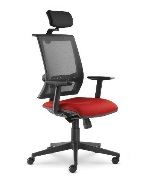 PSK1975Manažerské křeslo ekočerná• korpus  vypěněný studenou pěnou s ocelovou výztuhou  potaženou eko kůží• Ideální ergonomický tvar sedáku a opěráku. Ergonomický tvar opěráku a křivka korpusu kopírující zakřivení páteře zaručuje zdravé  a komfortní sezení• mechanika nabízí možnost plovoucího pohybu  židle nebo  blokace  sklonu opěradla v pěti pozicích dle požadavku uživatele• sedák  s nastavitelnou výškou horní plochy min. 540mm – plynový píst• vysoký opěrák, výškové rozmezí 730 – 780mm od vrcholu sedáku• oděruvzdornost čalounění na sedáku i opěráku min. 150 000 cyklů, stálobarevnost na světle  skupina  6• spojení  mechanismu a područek s křeslem  je tzv. kov na kov• plynový píst• kříž hliníkový leštěný, 5x kolečka určená na koberec o průměru min. 60mm• područky s měkkou  plochou• nosnost min. 150 kg• doložit certifikát  kvality TUV GS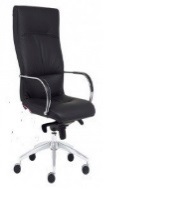 PSK1986Kancelářské křeslo 60-150kg12 odstínů látky (světle modrá, středně modrá, tmavě modrá, oranžová, červená, bordó, světle zelená,  tmavě zelená, světle  hnědá, tmavě hnědá, petrolejová, černá)• celočalouněné kancelářské křeslo určené pro nepřetržité provozy, prodyšné polstrování• vhodné pro osoby s výškou cca 1700–2000 mm• nosnost min. 150 kg• asynchronní mechanismus s plnulým nastavením a aretací zádové  opěrky  v kterémkoliv bodě  (min. 25°) a možností nastavení síly protitlaku opěráku dle hmotnosti uživatele.• vysoký opěrák s nastavitelnou bederní opěrkou, výška min. 550 mm bez hlavové opěrky• výškově a úhlově  nastavitelná opěrka hlavy, šířka minimálně 350 mm, výška od sedáku  min. 750 mm• hloubkově nastavitelný sedák,  hloubka  450 - 500  mm, šířka sedáku minimálně 500 mm bez područek, tvar sedáku obdélníkový• výška sedáku nastavitelná plynule, aretace možná  v každém  bodě  rozsahu v rozmezí 450 - 600 mm• celková výška min. 1300 mm.• výškově a šířkově plynule nastavitelné područky, měkčené• kolečka určená pro měkké  povrchy• otěruvzdornost materiálu min. 100.000  cyklů, stálobarevnost sk. 6• doložit certifikát  kvality TUV GS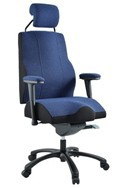 PSK1997Kancelářské  křeslo 150 kg12 odstínů látky (světle modrá, středně modrá, tmavě modrá, oranžová, červená, bordó, světle zelená,  tmavě zelená, světle  hnědá, tmavě hnědá, petrolejová, černá)• celočalouněné kancelářské křeslo určené pro vícesměnné provozy• synchronní mechanismus s nastavením síly protiváhy dle tělesné hmotnosti• opěrka hlavy s výškovým a úhlovým nastavením• hloubkově nastavitelný sedák• nastavitelná výška sedáku v min. rozmezí 420 - 530 mm, šířka sedáku min. 500 mm bez područek,  hloubka sedáku min. 480 mm• výška opěráku vč. hlavové opěrky  min. 700 mm od horní hrany sedáku• výškově nastavitelné područky z měkčeného plastu• kolečka určené pro koberce (měkké  povrchy)• vysoká otěruvzdornost potahu sedáku (min. 100.000  cyklů), stálobarevnost sk. 6• nosnost min. 150 kg• doložit certifikát  kvality TUV GS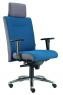 PSK2008Konferenční  židle celočalouněná kovový rám/stohovatelná12 odstínů látky (světle modrá, středně modrá, tmavě modrá, oranžová, červená, bordó, světle zelená,  tmavě zelená, světle  hnědá, tmavě hnědá, petrolejová, černá)• kostra  ocelová  chrom,  nebo  černě lakovaná• sedák  i opěradlo čalouněné• čalounění oděruvzdornost min. 100.000  cyklů, stálobarevnost na světle  skupina  6• ohnivzdornost EN 1021/1-2, složení 100% polyester• krycí plasty černé, bez područek• integrované spojky do řad• stohovatelná• nohy chráněny proti poškození podlahové krytiny• nosnost min. 125kgPSK2019Konferenční  křesílko s kovovým rámem/stohovatelné12 odstínů látky (světle modrá, středně modrá, tmavě modrá, oranžová, červená, bordó, světle zelená,  tmavě zelená, světle  hnědá, tmavě hnědá, petrolejová, černá)• kostra  ocelová  chrom,  nebo  černě lakovaná• sedák  i opěradlo čalouněné• čalounění oděruvzdornost min. 100.000  cyklů, stálobarevnost na světle  skupina  6• ohnivzdornost EN 1021/1-2, složení 100% polyester• krycí plasty černé, područky plastové, nebo  kovové s měkkou  plochou• stohovatelná• nohy chráněny proti poškození podlahové krytiny• nosnost min. 125kg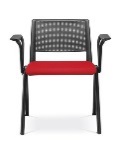 PSK20210Konferenční  židle s opěradly12 odstínů látky (světle modrá, středně modrá, tmavě modrá, oranžová, červená, bordó, světle zelená,  tmavě zelená, světle  hnědá, tmavě hnědá, petrolejová, černá)• kostra  ocelová  chrom,  nebo  černě lakovaná, tvar: trubka – kružnice, průměr min.25mm, tloušťka stěny  min.2mm• Sedák PUR pěna  tl. min. 20mm  a opěrák PUR pěna  tl. min. 20 mm• ŠxH sedáku 410-440x440-460mm, výška od země  450-480  mm, celková výška židle min. 830 mm• čalounění oděruvzdornost min. 150.000  cyklů, stálobarevnost na světle skupina  6• ohnivzdornost EN 1021/1-2, složení 100% polyester• područky oboustranně pevně  uchycené plastové, nebo  kovové s měkkou  plochou• stohovatelná• nosnost min. 125kg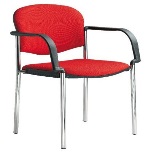 PSK20311Plastová  barová  stoličkašedá• DxHxV 480-510x280-300x770-820mm• tuhý, houževnatý plast PP - odolný vůči mechanickému poškození odolný vůči kyselinám,  louhům, olejům,  tukům, lihu, zdravotně nezávadný• nosnost min. 120 kg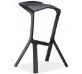 PSK20412Židle šedá  ABS + dřevěné nohysvětlé  přírodní  dřevo, šedý plast• DxHxV 430-460x420- 450xopěrák 810-830/sedák 430-450mm• sedák  z plastu  ABS odolný vůči mechanickému poškození, tuhý, houževnatý, odolný vůči kyselinám,  louhům, olejům,  tukům, lihu, zdravotně nezávadný• 4x lakovaná  dřevěná noha  s ochranou podlahové krytiny• bez područek• nosnost min. 125kg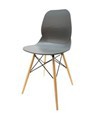 PSK20513Kancelářská  konferenční židle pérujícíKov/červená• konferenční židle s trubkovou pérující konstrukcí  s letmo  uchyceným opěradlem• šířka: 500-550mm, výška: 800-840mm, hloubka: 500-550mm• sedák  široký, hluboký, tvarovaný, vyrobený z PU pěny min. výška sedáku od země:  440mm• opěrák - čalouněný, tvarovaný, nezávisle  pérující, zadní kryt čalouněný• opěrák i sedák  z červené látky, oděruvzdornost materiálu min. 150.000  cyklů, stálebarevnost skupina  6• kostra  - ocelová  trubková, pérující, trubka - kružnice průměr 25-30mm, tlouťka stěny  min. 3mm, komaxit barva hliník• područky jsou pevné, opatřeny soustruženým dílem z masivu, nebo   měkčeného plastu• nostost židle min. 130 kg• doložit certifikát  kvality TUV GS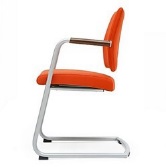 PSK20614Čalouněné křeslo12 odstínů látky (světle modrá, středně modrá, tmavě modrá, oranžová, červená, bordó, světle zelená,  tmavě zelená, světle  hnědá, tmavě hnědá, petrolejová, černá)• celý rám potažený látkovým čalouněním, nebo  eko kůží• čalounění oděruvzdornost min. 150.000  cyklů, stálobarevnost skupina  6• nohy chráněny proti poškození podlahové krytiny• možnost doplnění sofa shodného materiálového a designového řešení• nosnost min. 130kg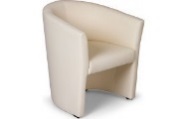 PSK20715Čalouněné sofa dvoumístné12 odstínů látky (světle modrá, středně modrá, tmavě modrá, oranžová, červená, bordó, světle zelená,  tmavě zelená, světle  hnědá, tmavě hnědá, petrolejová, černá)• celý rám potažený látkovým čalouněním, nebo  eko kůží• čalounění oděruvzdornost min. 150.000  cyklů, stálobarevnost skupina  6• nohy chráněny proti poškození podlahové krytiny• možnost doplnění křesla shodného materiálového a designového řešení• nosnost min. 250kg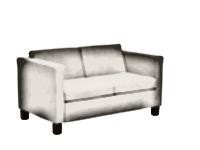 PSK20816Čalouněná pohovka - tři místa12 odstínů látky (světle modrá, středně modrá, tmavě modrá, oranžová, červená, bordó, světle zelená,  tmavě zelená, světle  hnědá, tmavě hnědá, petrolejová, černá)• celý rám potažený látkovým čalouněním, nebo  eko kůží• čalounění oděruvzdornost min. 150.000  cyklů, stálobarevnost skupina  6• nohy chráněny proti poškození podlahové krytiny• možnost doplnění křesla shodného materiálového a designového řešení• nosnost min. 350kg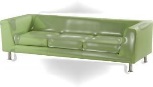 PSK20917Rohová sedací souprava  celočalouněná - včetně dvou křeseltmavá  žíhaná barva, modrošedá nebo  tmavě šedá• neroskládací,  pravá  nebo  levá• hloubka  celková 85-90  cm• výška sedáku 44-46 cm• výška područky od země  55-60 cm• výška celková 93-98 cm, s podhlavníkem max.108  cm• hloubka  sedáku 45-50 cm• zadní stranu soupravy očalounit technickou látkou• kostra  sedací soupravy vyrobena z masivního  buku, což zaručuje trvanlivost a stabilitu  kostry• dřevěné čílka u područek přizpůsobit barvě  potahu• čalounění - tmavá  žíhaná barva,  modrošedá, nebo  tmavě šedá  oděruvzdornost min. 100.000  cyklů, stálobarevnost skupina  6.• délka částí od rohu 224 x 274 cm, tolerance délky +10cm• jednotlivé prvky libovolně kombinovat k levé či pravé  straně rohu  a lze je vzájemně kombinovat a doplňovat• opěrky  hlavy, které  součástí sedací sestavy  (cca 7 ks)• 2 křesla - stejný  typ, dekor  a čalounění, jako sedačka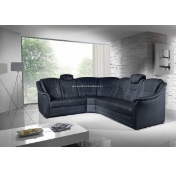 PSK21018Dřevěný věšák stojanovýbuk světlý, buk tmavě hnědý,  dub světlý, třešeň, kalvados  červený, šedá, černá• dřevo,  ohýbaný buk• držák na deštníky• celková výška min. 185 cm• stojanová tyč v jednom kuse výška min. 130 cm• pouze  jeden  kroužek na deštníky  na vrchu čtyř nohou• stabilizační dřevěné kluzáky na spodní  části nohou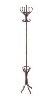 PSK21119Kovový věšák stojanovýstříbrná, černá,  bílá, šedostříbrná• výška 1600 - 1750mm/kov• min. 3x rameno nebo  hák• kov ošetřen epoxidovaným práškem, nebo  barvou proti povrchovému poškození• omyvatelnýPSK21220Nástěnná deska  jako věšák na kabátybuk světlý, buk tmavě hnědý,  dub světlý, třešeň, kalvados  červený, šedá, černá• VxŠ 2000x800  mm / LTD emisní třídy E1• LTD deska  tloušťky min. 18mm,  hrany ABS min. 0,5 mm• nosnost min. 15kg• nástěnná deska  v horní části opatřena 4 výklopnými kovovými věšáky pro pověšení kabátů (matný  chrom)• omyvatelný materiál, deska  odolné proti poškrábání• možnost doplnění výrobkem shodného materiálového a designového řešení.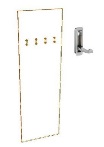 PSK21321Konferenční  stolek  kulatýbuk světlý, buk tmavě hnědý,  dub světlý, třešeň, kalvados  červený, šedá, černá• ∅ 600 x výška 730-760mm / 1x kovová noha,  LTD emisní třídy E1• deska  LTD tloušťka min. 25mm,  hrany ABS min. 2mm• stabilní kovové podnoží  umožňující sezení min. čtyř osob,• průměr nohy min 100 mm, průměr kruhové  základny min. 400 mmošetřeno epoxidovaným práškem, nebo  barvou proti povrchovému poškození - černá  nebo  matně stříbrná• omyvatelný materiál, desky odolné proti poškrábání• suchá  montáž• podnoží  nebo  nohy chráněny proti poškození podlahové krytiny• možnost doplnění výrobkem shodného materiálového a designového řešení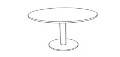 PSK21422Konferenční  stolek  laminobuk světlý, buk tmavě hnědý,  dub světlý, třešeň, kalvados  červený, šedá, černá• DxHxV 800x600x600 mm/LTD emisní třídy E1 nebo  dřevo,  resp.  kombinace• deska  LTD tloušťky min. 25 mm, hrany ABS min. 2 mm• případná dřevěná deska  a rám lakovány• omyvatelný materiál, desky odolné proti poškrábání• kovové nohy (prům.  min. 60 mm, rektifikace  min. 10 mm), podnoží  nebo  nohy chráněny proti poškození podlahové krytinyPSK21523Konferenční  stolek MDF/nerezbílá• DxHxV 1100x600x400mm, lakovaná  MDF - vysoký lesk• omyvatelný materiál, desky odolné proti oděru• podnoží  kovová konstrukce bílý lak odolný proti poškrábání a poškození podlahové krytinyPSK21624Jednací stůl čtvercovýbuk světlý, buk tmavě hnědý,  dub světlý, třešeň, kalvados  červený, šedá, černá• DxHxV 800x800x730-760 mm / 4x kovová noha  s rámovou konstrukcí, LTD emisní třídy E1 pod stolovo  u deskou po obvodě výztužná jeklová konstrukce (profil min. 40*20 mm)• Deska LTD tloušťka min. 25 mm, hrany ABS min. 2 mm• možnost opatření stolu kabelovou průchodkou• kovové nohy ∅ min. 60 mm, ošetřeny epoxidovaným práškem, nebo  barvou proti povrchovému poškození(matně černá  nebo  stříbrná)• výšková rektifikace  podnoží  min. 10 mm• omyvatelný materiál, desky odolné proti poškrábání• suchá  montáž• podnoží  nebo  nohy chráněny proti poškození podlahové krytiny• možnost doplnění výrobkem shodného materiálového a designového řešení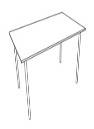 PSK21725Jednací stůl obdelníkový  1400buk světlý, buk tmavě hnědý,  dub světlý, třešeň, kalvados  červený, šedá, černá• DxHxV 1400x800x730-760 mm / 4x kovová noha  s rámovou konstrukcí, LTD emisní třídy E1 pod stolovo  u deskou po obvodě výztužná jeklová konstrukce (profil min. 40*20 mm)• Deska LTD tloušťka min. 25 mm, hrany ABS min. 2 mm• možnost opatření stolu kabelovou průchodkou• kovové nohy ∅ min. 60 mm, ošetřeny epoxidovaným práškem, nebo  barvou proti povrchovému poškození(matně černá  nebo  stříbrná)• výšková rektifikace  podnoží  min. 10 mm• omyvatelný materiál, desky odolné proti poškrábání• suchá  montáž• podnoží  nebo  nohy chráněny proti poškození podlahové krytiny• možnost doplnění výrobkem shodného materiálového a designového řešení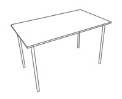 PSK21826Jednací stůl obdelníkový  1600buk světlý, buk tmavě hnědý,  dub světlý, třešeň, kalvados  červený, šedá, černá• DxHxV 1600x800x730-760 mm / 4x kovová noha  s rámovou konstrukcí, LTD emisní třídy E1 pod stolovo  u deskou po obvodě výztužná jeklová konstrukce (profil min. 40*20 mm)• Deska LTD tloušťka min. 25 mm, hrany ABS min. 2 mm• možnost opatření stolu kabelovou průchodkou• kovové nohy ∅ min. 60 mm, ošetřeny epoxidovaným práškem, nebo  barvou proti povrchovému poškození(matně černá  nebo  stříbrná)• výšková rektifikace  podnoží  min. 10 mm• omyvatelný materiál, desky odolné proti poškrábání• suchá  montáž• podnoží  nebo  nohy chráněny proti poškození podlahové krytiny• možnost doplnění výrobkem shodného materiálového a designového řešení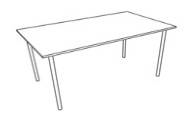 PSK21927Jednací stůl obdelníkový1800buk světlý, buk tmavě hnědý,  dub světlý, třešeň, kalvados  červený, šedá, černá• DxHxV 1800x800x730-760 mm / 4x kovová noha  s rámovou konstrukcí, LTD emisní třídy E1 pod stolovo  u deskou po obvodě výztužná jeklová konstrukce (profil min. 40*20 mm)• Deska LTD tloušťka min. 25 mm, hrany ABS min. 2 mm• možnost opatření stolu kabelovou průchodkou• kovové nohy ∅ min. 60 mm, ošetřeny epoxidovaným práškem, nebo  barvou proti povrchovému poškození(matně černá  nebo  stříbrná)• výšková rektifikace  podnoží  min. 10 mm• omyvatelný materiál, desky odolné proti poškrábání• suchá  montáž• podnoží  nebo  nohy chráněny proti poškození podlahové krytiny• možnost doplnění výrobkem shodného materiálového a designového řešení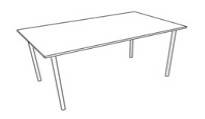 PSK22028Jednací stůl obdélníkový, 1600  zakončený obloukem z jedné  stranybuk světlý, buk tmavě hnědý,  dub světlý, třešeň, kalvados  červený, šedá, černá• DxHxV 1600x800x730-760 mm / 4x kovová noha  s rámovou konstrukcí, LTD emisní třídy E1 pod stolovo  u deskou po obvodě výztužná jeklová konstrukce (profil min. 40*20 mm)• Deska LTD tloušťka min. 25 mm, hrany ABS min. 2 mm• možnost opatření stolu kabelovou průchodkou• kovové nohy ∅ min. 60 mm, ošetřeny epoxidovaným práškem, nebo  barvou proti povrchovému poškození(matně černá  nebo  stříbrná)• výšková rektifikace  podnoží  min. 10 mm• omyvatelný materiál, desky odolné proti poškrábání• suchá  montáž• podnoží  nebo  nohy chráněny proti poškození podlahové krytiny• možnost doplnění výrobkem shodného materiálového a designového řešeníPSK22129Jednací stůl kulatýbuk světlý, buk tmavě hnědý,  dub světlý, třešeň, kalvados  červený, šedá, černá• ∅ 800 x výška 730-760mm / 1x kovová noha,  LTD emisní třídy E1• deska  LTD tloušťka min. 25mm,  hrany ABS min. 2mm• stabilní kovové podnoží  umožňující sezení min. čtyř osob,• průměr nohy min 100 mm, průměr kruhové  základny min. 550 mmošetřeno epoxidovaným práškem, nebo  barvou proti povrchovému poškození - černá  nebo  matně stříbrná• omyvatelný materiál, desky odolné proti poškrábání• suchá  montáž• podnoží  nebo  nohy chráněny proti poškození podlahové krytiny• možnost doplnění výrobkem shodného materiálového a designového řešení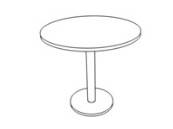 PSK22230Přídavný čtvrtkruh ke stolu s nohoubuk světlý, buk tmavě hnědý,  dub světlý, třešeň, kalvados  červený, šedá, černá• DxHxV 800x800x730-760 mm / 1x kovová noha,  LTD emisní třídy E1• deska  LTD tloušťka  min. 25 mm, hrany ABS min. 2 mm• možnost opatření stolu kabelovou průchodkou• omyvatelný materiál, deska  odolná  proti poškrábání• kovová noha  pr. min. 60 mm ošetřena epoxidovaným práškem, nebo  barvou proti povrchovému poškození(matně černá  nebo  stříbrmá)• výšková rektifikace   min. 10 mm• nohy chráněny proti poškození podlahové krytiny• stabilita stolu zajištěna připojením k základnímu stolu pomocí  spojovacích plechů  nebo  úhelník• suchá  montáž• možnost doplnění výrobkem shodného materiálového a designového řešení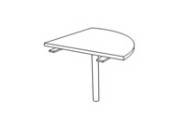 PSK22331Přídavný půlkruh  ke stolu s nohou 800buk světlý, buk tmavě hnědý,  dub světlý, třešeň, kalvados  červený, šedá, černá• DxHxV 600x800x730-760 mm / 1x kovová noha,  LTD emisní třídy E1• deska  LTD tloušťka  min. 25 mm, hrany ABS min. 2 mm• možnost opatření stolu kabelovou průchodkou• omyvatelný materiál, deska  odolná  proti poškrábání• kovová noha  pr. min. 60 mm ošetřena epoxidovaným práškem, nebo  barvou proti povrchovému poškození(matně černá  naebo stříbrná• výšková rektifikace   min. 10 mm• nohy chráněny proti poškození podlahové krytiny• stabilita stolu zajištěna připojením k základnímu stolu pomocí  spojovacích plechů• suchá  montáž• možnost doplnění výrobkem shodného materiálového a designového řešení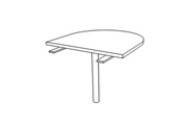 PSK22432Přídavný půlkruh  ke stolu s nohou 1600/400buk světlý, buk tmavě hnědý,  dub světlý, třešeň, kalvados  červený, šedá, černá• DxHxV 1600x400x730-760 mm / 1x kovová noha,  LTD emisní třídy E1• deska  LTD tloušťka  min. 25 mm, hrany ABS min. 2 mm• možnost opatření stolu kabelovou průchodkou• omyvatelný materiál, deska  odolná  proti poškrábání• kovová noha  (prům.  min. 60 mm) ošetřena epoxidovaným práškem, nebo  barvou proti povrchovému poškození• výšková rektifikace  min. 10 mm• nohy chráněny proti poškození podlahové krytiny• stabilita stolu zajištěna připojením k základnímu stolu pomocí  spojovacích plechů• suchá  montáž• možnost doplnění výrobkem shodného materiálového a designového řešení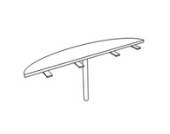 PSK22533Přídavný půlkruh  ke stolu s nohou 600buk světlý, buk tmavě hnědý,  dub světlý, třešeň, kalvados  červený, šedá, černá• DxHxV 600x300x730-760 mm / 1x kovová noha,  LTD emisní třídy E1• deska  LTD tloušťka  min. 25 mm, hrany ABS min. 2 mm• možnost opatření stolu kabelovou průchodkou• omyvatelný materiál, deska  odolná  proti poškrábání• kovová noha  (prům.  min. 60 mm) ošetřena epoxidovaným práškem, nebo  barvou proti povrchovému poškození(matně černá  nebo  střábrná)• výšková rektifikace  min. 10 mm• nohy chráněny proti poškození podlahové krytiny• stabilita stolu zajištěna připojením k základnímu stolu pomocí  spojovacích plechů• suchá  montáž• možnost doplnění výrobkem shodného materiálového a designového řešení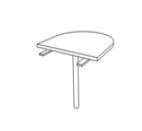 PSK22634Přídavný stůl s půlkruhem a 3 nohamibuk světlý, buk tmavě hnědý,  dub světlý, třešeň, kalvados  červený, šedá, černá• DxHxV 1300-1400x800x730-760 mm / 3x kovová noha,  LTD emisní třídy E1• deska  LTD tloušťka  min. 25 mm, hrany ABS min. 2 mm• možnost opatření stolu kabelovou průchodkou• omyvatelný materiál, deska  odolná  proti poškrábání• kovová noha  (prům.  min. 60 mm) ošetřena epoxidovaným práškem, nebo  barvou proti povrchovému poškození(matně černá  nebo  střábrná)• výšková rektifikace  min. 10 mm• nohy chráněny proti poškození podlahové krytiny• stabilita stolu zajištěna připojením k základnímu stolu pomocí  spojovacích plechů• suchá  montáž• možnost doplnění výrobkem shodného materiálového a designového řešení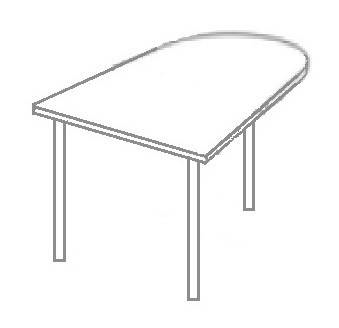 PSK22735Psací stůl rohový tvarovaný 1200x1400+buk světlý, buk tmavě hnědý,  dub světlý, třešeň, kalvados  červený, šedá, černá• DxHxV 1400/600x1200/800x730-760 mm/podnože plná deska  LTD, pracovní  deska  LTD emisní třídy E1• možnost dodání  levého  i pravého provedení stolu• deska  LTD tloušťka  min. 25 mm, hrany ABS min. 2 mm• možnost oboustranného prodloužení manipulačním stolem, nebo  deskou hloubky 800 mm• průchodka na kabely široká min. 50 mm• podnože plná deska  LTD, tloušťky min. 18mm,  hrana ABS min. 2 mm• podnoží  chráněno proti poškození podlahové krytiny• 4 černé plastové rohy se stavěcí  patkou, výšková rektifikace  min. 10 mm• stabilita zajištěna příčkou/trnoží LTD min. 18 mm o minimální  výšce 350 mm• omyvatelný materiál, odolné proti poškrábání• suchá  montáž (vodící dřevěné kolíky, táhlo/excentr/krytka v dekoru)• možnost doplnění výrobkem shodného materiálového a designového řešenízobrazeno je pravé  provedeníPSK22836Psací stůl rohový tvarovaný 1200x1600+buk světlý, buk tmavě hnědý,  dub světlý, třešeň, kalvados  červený, šedá, černá• DxHxV 1600/600x1200/800x730-760 mm/podnože plná deska  LTD, pracovní  deska  LTD emisní třídy E1• možnost dodání  levého  i pravého provedení stolu• deska  LTD tloušťka  min. 25 mm, hrany ABS min. 2 mm• možnost oboustranného prodloužení manipulačním stolem, nebo  deskou hloubky 800 mm• průchodka na kabely široká min. 50 mm• podnože plná deska  LTD, tloušťky min. 18mm,  hrana ABS min. 2 mm• podnoží  chráněno proti poškození podlahové krytiny• 4 černé plastové rohy se stavěcí  patkou, výšková rektifikace  min. 10 mm• stabilita zajištěna příčkou/trnoží LTD min. 18 mm o minimální  výšce 350 mm• omyvatelný materiál, odolné proti poškrábání• suchá  montáž (vodící dřevěné kolíky, táhlo/excentr/krytka v dekoru)• možnost doplnění výrobkem shodného materiálového a designového řešenízobrazeno je pravé  provedeníPSK22937Psací stůl lomený  - hokejkabuk světlý, buk tmavě hnědý,  dub světlý, třešeň, kalvados  červený, šedá, černá• DxHxV 2200x800x730-760mm / LTD emisní třídy E1• deska  LTD tloušťka min. 25mm,  hrany ABS min. 2mm• průchodka na kabely široká min. 50mm• podnože plná deska  LTD, tloušťky min. 18mm,  hrana ABS min. 2mm• podnoží  chráněno proti poškození podlahové krytiny• výšková rektifikace  min. 10mm• stabilita zajištěna příčkou/trnoží LTD tloušťky min. 18mm  o výšce min. 200 mm, pokud  je i krycím panelem pak min. 350mm, barvena pohledově• pokud  není trnož zároveň krycím panelem je krycí panel  stolu výšky min. 350mm a pohledově lakován• omyvatelný materiál, odolný proti poškrábání• suchá  montáž• možnost doplnění výrobkem shodného materiálového a designového řešení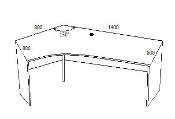 PSK23038Stůl manipulační obdélníkový  1000buk světlý, buk tmavě hnědý,  dub světlý, třešeň, kalvados  červený, šedá, černá• DxHxV 800-1000x800x730-760 mm / LTD emisní třídy E1• deska  LTD tloušťka  min. 25 mm, hrany ABS min. 2 mm• možnost doplnění průchodkou na kabely, široká min. 50 mm• podnože plná deska  LTD, tloušťky min. 18 mm, hrana ABS min. 2 mm• podnoží  chráněno proti poškození podlahové krytiny• 4 černé plastové rohy se stavěcí  patkou, výšková rektifikace  min. 10 mm• stabilita zajištěna příčkou/trnoží v podélné ose stolu,  LTD tloušťky min. 18 mm o výšce min. 350 mm• omyvatelný materiál, odolný proti poškrábání• suchá  montáž(vodící dřevěné kolíky, táhlo/excentr/krytka v dekoru)• možnost doplnění výrobkem shodného materiálového a designového řešení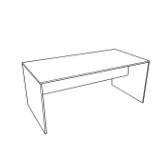 PSK23139Stůl manipulační obdélníkový  1200buk světlý, buk tmavě hnědý,  dub světlý, třešeň, kalvados  červený, šedá, černá• DxHxV 1100-1200x800x730-760 mm / LTD emisní třídy E1• deska  LTD tloušťka  min. 25 mm, hrany ABS min. 2 mm• možnost doplnění průchodkou na kabely, široká min. 50 mm• podnože plná deska  LTD, tloušťky min. 18 mm, hrana ABS min. 2 mm• podnoží  chráněno proti poškození podlahové krytiny• 4 černé plastové rohy se stavěcí  patkou, výšková rektifikace  min. 10 mm• stabilita zajištěna příčkou/trnoží v podélné ose stolu,  LTD tloušťky min. 18 mm o výšce min. 350 mm• omyvatelný materiál, odolný proti poškrábání• suchá  montáž(vodící dřevěné kolíky, táhlo/excentr/krytka v dekoru)• možnost doplnění výrobkem shodného materiálového a designového řešení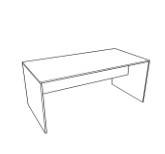 PSK23240Stůl manipulační obdélníkový  1400buk světlý, buk tmavě hnědý,  dub světlý, třešeň, kalvados  červený, šedá, černá• DxHxV 1300-1400x800x730-760 mm / LTD emisní třídy E1• deska  LTD tloušťka  min. 25 mm, hrany ABS min. 2 mm• možnost doplnění průchodkou na kabely, široká min. 50 mm• podnože plná deska  LTD, tloušťky min. 18 mm, hrana ABS min. 2 mm• podnoží  chráněno proti poškození podlahové krytiny• 4 černé plastové rohy se stavěcí  patkou, výšková rektifikace  min. 10 mm• stabilita zajištěna příčkou/trnoží v podélné ose stolu,  LTD tloušťky min. 18 mm o výšce min. 350 mm• omyvatelný materiál, odolný proti poškrábání• suchá  montáž(vodící dřevěné kolíky, táhlo/excentr/krytka v dekoru)• možnost doplnění výrobkem shodného materiálového a designového řešení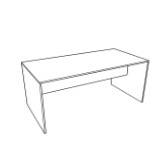 PSK23341Stůl manipulační obdélníkový  1600buk světlý, buk tmavě hnědý,  dub světlý, třešeň, kalvados  červený, šedá, černá• DxHxV 1500-1600x800x730-760 mm / LTD emisní třídy E1• deska  LTD tloušťka  min. 25 mm, hrany ABS min. 2 mm• možnost doplnění průchodkou na kabely, široká min. 50 mm• podnože plná deska  LTD, tloušťky min. 18 mm, hrana ABS min. 2 mm• podnoží  chráněno proti poškození podlahové krytiny• 4 černé plastové rohy se stavěcí  patkou, výšková rektifikace  min. 10 mm• stabilita zajištěna příčkou/trnoží v podélné ose stolu,  LTD tloušťky min. 18 mm o výšce min. 350 mm• omyvatelný materiál, odolný proti poškrábání• suchá  montáž(vodící dřevěné kolíky, táhlo/excentr/krytka v dekoru)• možnost doplnění výrobkem shodného materiálového a designového řešení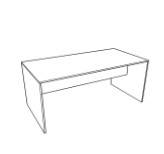 PSK23442Stůl manipulační obdélníkový  1800buk světlý, buk tmavě hnědý,  dub světlý, třešeň, kalvados  červený, šedá, černá• DxHxV 1700-1800x800x730-760 mm / LTD emisní třídy E1• deska  LTD tloušťka  min. 25 mm, hrany ABS min. 2 mm• možnost doplnění průchodkou na kabely, široká min. 50 mm• podnože plná deska  LTD, tloušťky min. 18 mm, hrana ABS min. 2 mm• podnoží  chráněno proti poškození podlahové krytiny• 4 černé plastové rohy se stavěcí  patkou, výšková rektifikace  min. 10 mm• stabilita zajištěna příčkou/trnoží v podélné ose stolu,  LTD tloušťky min. 18 mm o výšce min. 350 mm• omyvatelný materiál, odolný proti poškrábání• suchá  montáž(vodící dřevěné kolíky, táhlo/excentr/krytka v dekoru)• možnost doplnění výrobkem shodného materiálového a designového řešení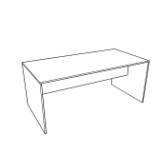 PSK23543Stůl manipulační obdélníkový  hl 60, 1000buk světlý, buk tmavě hnědý,  dub světlý, třešeň, kalvados  červený, šedá, černá• DxHxV 800-1000x600x730-760 mm / LTD emisní třídy E1• deska  LTD tloušťka  min. 25 mm, hrany ABS min. 2 mm• možnost doplnění průchodkou na kabely, široká min. 50 mm• podnože plná deska  LTD, tloušťky min. 18 mm, hrana ABS min. 2 mm• podnoží  chráněno proti poškození podlahové krytiny• 4 černé plastové rohy se stavěcí  patkou, výšková rektifikace  min. 10 mm• stabilita zajištěna příčkou/trnoží v podélné ose stolu,  LTD tloušťky min. 18 mm o výšce min. 350 mm• omyvatelný materiál, odolný proti poškrábání• suchá  montáž(vodící dřevěné kolíky, táhlo/excentr/krytka v dekoru)• možnost doplnění výrobkem shodného materiálového a designového řešení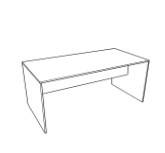 PSK23644Stůl manipulační obdélníkový  hl 60, 1400buk světlý, buk tmavě hnědý,  dub světlý, třešeň, kalvados  červený, šedá, černá• DxHxV 1200-1400x600x730-760 mm / LTD emisní třídy E1• deska  LTD tloušťka  min. 25 mm, hrany ABS min. 2 mm• možnost doplnění průchodkou na kabely, široká min. 50 mm• podnože plná deska  LTD, tloušťky min. 18 mm, hrana ABS min. 2 mm• podnoží  chráněno proti poškození podlahové krytiny• 4 černé plastové rohy se stavěcí  patkou, výšková rektifikace  min. 10 mm• stabilita zajištěna příčkou/trnoží v podélné ose stolu,  LTD tloušťky min. 18 mm o výšce min. 350 mm• omyvatelný materiál, odolný proti poškrábání• suchá  montáž(vodící dřevěné kolíky, táhlo/excentr/krytka v dekoru)• možnost doplnění výrobkem shodného materiálového a designového řešeníPSK23745Kancelářský stůl pod PC 1000buk světlý, buk tmavě hnědý,  dub světlý, třešeň, kalvados  červený, šedá, černá• DxHxV 1000x600x730-760 mm / LTD emisní třídy E1• deska  LTD tloušťka  min. 25 mm, hrany ABS min. 2 mm• uprostřed vzadu  průchodka na kabely široká min. 50 mm• podnože plná deska  LTD, tloušťky min. 18 mm, hrana ABS min. 2 mm• podnoží  chráněno proti poškození podlahové krytiny• 4 černé plastové rohy se stavěcí  patkou, výšková rektifikace  min. 10 mm• stabilita zajištěna příčkou/trnoží LTD tloušťky min. 18 mm o výšce min. 350 mm• omyvatelný materiál, odolný proti poškrábání• suchá  montáž(vodící dřevěné kolíky, táhlo/excentr/krytka v dekoru)• možnost doplnění výrobkem shodného materiálového a designového řešení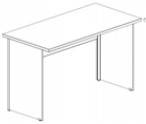 PSK23846Kancelářský stůl pod PC 1200buk světlý, buk tmavě hnědý,  dub světlý, třešeň, kalvados  červený, šedá, černá• DxHxV 1200x600-800x730-760 mm / LTD emisní třídy E1• deska  LTD tloušťka  min. 25 mm, hrany ABS min. 2 mm• uprostřed vzadu  průchodka na kabely široká min. 50 mm• podnože plná deska  LTD, tloušťky min. 18 mm, hrana ABS min. 2 mm• podnoží  chráněno proti poškození podlahové krytiny• 4 černé plastové rohy se stavěcí  patkou, výšková rektifikace  min. 10 mm• stabilita zajištěna příčkou/trnoží LTD tloušťky min. 18 mm o výšce min. 350 mm• omyvatelný materiál, odolný proti poškrábání• suchá  montáž(vodící dřevěné kolíky, táhlo/excentr/krytka v dekoru)• možnost doplnění výrobkem shodného materiálového a designového řešení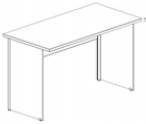 PSK23947Kancelářský stůl pod PC 1400buk světlý, buk tmavě hnědý,  dub světlý, třešeň, kalvados  červený, šedá, černá• DxHxV 1400x600-800x730-760 mm / LTD emisní třídy E1• deska  LTD tloušťka  min. 25 mm, hrany ABS min. 2 mm• uprostřed vzadu průchodka na kabely široká min. 50 mm• podnože plná deska  LTD, tloušťky min. 18 mm, hrana ABS min. 2 mm• podnoží  chráněno proti poškození podlahové krytiny• 4 černé plastové rohy se stavěcí  patkou, výšková rektifikace  min. 10 mm• stabilita zajištěna příčkou/trnoží LTD tloušťky min. 18 mm o výšce min. 350 mm• omyvatelný materiál, odolný proti poškrábání• suchá  montáž(vodící dřevěné kolíky, táhlo/excentr/krytka v dekoru)• možnost doplnění výrobkem shodného materiálového a designového řešení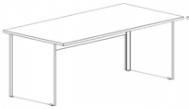 PSK24048Kancelářský stůl psací 1600buk světlý, buk tmavě hnědý,  dub světlý, třešeň, kalvados  červený, šedá, černá• DxHxV 1600x800-800x730-760 mm / LTD emisní třídy E1• deska  LTD tloušťka  min. 25 mm, hrany ABS min. 2 mm• uprostřed vzadu průchodka na kabely široká min. 50 mm• podnože plná deska  LTD, tloušťky min. 18 mm, hrana ABS min. 2 mm• podnoží  chráněno proti poškození podlahové krytiny• 4 černé plastové rohy se stavěcí  patkou, výšková rektifikace  min. 10 mm• stabilita zajištěna příčkou/trnoží LTD tloušťky min. 18 mm o výšce min. 350 mm• omyvatelný materiál, odolný proti poškrábání• suchá  montáž(vodící dřevěné kolíky, táhlo/excentr/krytka v dekoru)• možnost doplnění výrobkem shodného materiálového a designového řešení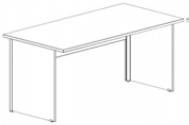 PSK24149Kancelářský stůl psací 1800buk světlý, buk tmavě hnědý,  dub světlý, třešeň, kalvados  červený, šedá, černá• DxHxV 1800x800x730-760 mm / LTD emisní třídy E1• deska  LTD tloušťka  min. 25 mm, hrany ABS min. 2 mm• uprostřed vzadu průchodka na kabely široká min. 50 mm• podnože plná deska  LTD, tloušťky min. 18 mm, hrana ABS min. 2 mm• podnoží  chráněno proti poškození podlahové krytiny• 4 černé plastové rohy se stavěcí  patkou, výšková rektifikace  min. 10 mm• stabilita zajištěna příčkou/trnoží LTD tloušťky min. 18 mm o výšce min. 350 mm• omyvatelný materiál, odolný proti poškrábání• suchá  montáž(vodící dřevěné kolíky, táhlo/excentr/krytka v dekoru)• možnost doplnění výrobkem shodného materiálového a designového řešení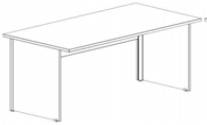 PSK24250Kontejner zásuvkový ke kancl. stolu 3zás.+tuž.buk světlý, buk tmavě hnědý,  dub světlý, třešeň, kalvados  červený, šedá, černá• DxHxV 400x600x600mm / LTD emisní třídy E1, 3x zásuvka+ tužkovník• půda  a dno kontejneru naložené na bocích, LTD min.25 mm, ABS hrany min. 2 mm• záda vložená v drážce  a v barvě  korpusu• 1 plastový  výlisek (tužkovník) s částečým výsuvem• 3 černé kovové zásuvky na kovových kolečkových částečných výsuvech s blokací (brání otevření několika zásuvek najednou), čela LTD min. 18 mm, ABS hrany min. 2 mm• úchytky celokovové prošroubované (matně černé nebo  stříbnré)• centrální zámek, 2x kovový klíč• 4x zdvojená  plastová kolečka, min. pr. 50 mm, na kovové plotničce,  dvě přední kolečka s aretací, možnost výměny koleček za sokl• omyvatelný materiál, desky odolné proti poškrábání• možnost doplnění výrobkem shodného materiálového a designového řešení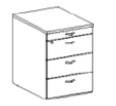 PSK24351Kontejner zásuvkový ke kancl. stolu 4zás.buk světlý, buk tmavě hnědý,  dub světlý, třešeň, kalvados  červený, šedá, černá• DxHxV 400x600x600mm / LTD emisní třídy E1, 4x zásuvka• půda  a dno kontejneru naložené na bocích, LTD min.25 mm, ABS hrany min. 2 mm• záda vložená v drážce  a v barvě  korpusu• 4 černé kovové zásuvky na kovových kolečkových částečných výsuvech s blokací (brání otevření několika zásuvek najednou), čela LTD min. 18 mm, ABS hrany min. 2 mm• úchytky celokovové prošroubované (matně černé nebo  stříbnré)• centrální zámek, 2x kovový klíč• 4x zdvojená  plastová kolečka, min. pr. 50 mm, na kovové plotničce,  dvě přední kolečka s aretací, možnost výměny koleček za sokl• omyvatelný materiál, desky odolné proti poškrábání• možnost doplnění výrobkem shodného materiálového a designového řešení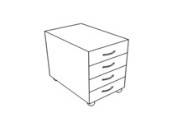 PSK24452Výsuv pod klávesnici plastbuk světlý, buk tmavě hnědý,  dub světlý, třešeň, kalvados  červený, šedá, černá• DxH 550-700x450mm• plastový  výsuv s kovovým pojezdem a blokací• nastavitelná výška max. 100mm• min. čtyřbodové uchycení  k desce  stolu• omyvatelný materiál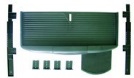 PSK24553Výsuv pod klávesnici LTDbuk světlý, buk tmavě hnědý,  dub světlý, třešeň, kalvados  červený, šedá, černá• DxH 600-700x400-500mm / LTD 18 mm emisní třídy E1• vlevo, vpravo a vzadu bočnice, výška max. 50 mm, LTD min.18 mm, čela ABS hrany min.2 mm• kovový pojezd  s blokací.• min. čtyřbodové uchycení  k desce  stolu• omyvatelný materiál, desky odolné proti poškrábání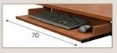 PSK24654Police závěsná  na zeď ze 2 desekbuk světlý, buk tmavě hnědý,  dub světlý, třešeň, kalvados  červený, šedá, černá• DxHxV 800-1200x250x300mm / LTD emisní třídy E1• LTD deska  tloušťky min. 25 mm, hrany ABS min. 2 mm• nosnost min. 25 kg,• police opatřena plechovými  stříbrnými bočnicemi proti pádu  předmětů• omyvatelný materiál, desky odolné proti poškrábání• možnost doplnění výrobkem shodného materiálového a designového řešení.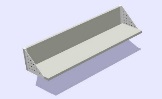 PSK24755Polička závěsná  přihrádkovábuk světlý, buk tmavě hnědý,  dub světlý, třešeň, kalvados  červený, šedá, černá• DxHxV 1400x300x350mm / LTD emisní třídy E1,• mezipřihrádky zhruba  dle obrázku  (místo  pro A4), 2x2 polohovatelné police min. 18 mm• záda LTD deska  tloušťky min. 18 mm, hrany ABS min. 2 mm, ostatní min. 25 mm• nosnost min. 25 kg• suchá  montáž (vodící dřevěné kolíky, táhlo/excentr/krytka v dekoru)• police opatřena boky proti pádu  předmětů• omyvatelný materiál, desky odolné proti poškrábání• možnost doplnění výrobkem shodného materiálového a designového řešení.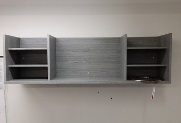 PSK24856Skříň šatní jednodveřovábuk světlý, buk tmavě hnědý,  dub světlý, třešeň, kalvados  červený, šedá, černá• DxHxV 600x420-450x1750-2000mm / LTD emisní třídy E1• korpus  LTD tloušťka  min. 18 mm, pohledové hrany ABS min. 0,5 mm• záda jednostranně lakovaná  z min. 3 mm silných desek,  fixována sponkami• dveře  LTD tloušťka  min. 18 mm, hrany ABS min. 2 mm, levé nebo  pravé  provedení• nahoře pevná  police (nika cca 200 mm)• kovový výsuvný držák na ramínka• kotvení  ke stěne proti převrácení• úchytky celokovové prošroubované (stříbrné nebo  černé)• skryté seřiditelné kovové panty  110°• sokl min. 50 mm s výškovou rektifikací min. 10mm• všechny  komponenty ve stejné barvě  a dekoru• omyvatelný materiál, desky odolné proti poškrábání• možnost doplnění výrobkem shodného materiálového a designového řešenízobrazeno je levé provedeníPSK24957Skříň šatní jednodveřová hl. 60buk světlý, buk tmavě hnědý,  dub světlý, třešeň, kalvados  červený, šedá, černá• DxHxV 600x600x1750-2000mm / LTD emisní třídy E1• korpus  LTD tloušťka  min. 18 mm, pohledové hrany ABS min. 0,5 mm• záda jednostranně lakovaná  z min. 3 mm silných desek,  fixována sponkami• dveře  LTD tloušťka  min. 18 mm, hrany ABS min. 2 mm, levé nebo  pravé  provedení• nahoře pevná  police (nika cca 200 mm)• kovová tyč na ramínka• úchytky celokovové prošroubované (stříbrné nebo  černé)• skryté seřiditelné kovové panty  110°• sokl min. 50 mm s výškovou rektifikací min. 10 mm• všechny  komponenty ve stejné barvě  a dekoru• omyvatelný materiál, desky odolné proti poškrábání• možnost doplnění výrobkem shodného materiálového a designového řešenízobrazeno je levé provedeníPSK25058Skříň registrační jednodveřová hl. 40+buk světlý, buk tmavě hnědý,  dub světlý, třešeň, kalvados  červený, šedá, černá• DxHxV 600x420-450x1750-2000mm / LTD emisní třídy E1, na šanony  A4• korpus  LTD tloušťka  min. 18 mm, pohledové hrany ABS min. 0,5 mm• záda jednostranně lakovaná  z min. 3 mm silných desek,  fixována sponkami• dveře  LTD tloušťka  min. 18 mm, hrany ABS min. 2 mm, levé nebo  pravé  provedení• min. 5x police LTD, tl. min. 25 mm, hrana ABS min. 2 mm, nastavitelné ve výšce 32 mm od sebe• kotvení  ke stěne proti převrácení• úchytky celokovové prošroubované (stříbrné nebo  černé)• skryté seřiditelné kovové panty  110°• sokl min. 50 mm s výškovou rektifikací min. 10 mm• všechny  komponenty ve stejné barvě  a dekoru• omyvatelný materiál, desky odolné proti poškrábání• možnost doplnění výrobkem shodného materiálového a designového řešenízobrazeno je pravé  provedeníPSK25159Skříň šatní dvoudveřovábuk světlý, buk tmavě hnědý,  dub světlý, třešeň, kalvados  červený, šedá, černá• DxHxV 800x420-450x1750-2000mm / LTD emisní třídy E1• korpus  LTD tloušťka  min. 18 mm, pohledové hrany ABS min. 0,5 mm• záda jednostranně lakovaná  z min. 3 mm silných desek,  fixována sponkami• 2x dveře  LTD tloušťka  min. 18 mm, hrany ABS min. 2 mm, levé nebo  pravé  provedení• nahoře pevná  police (nika cca 200 mm)• kovový výsuvný držák na ramínka• úchytky celokovové prošroubované (stříbrné nebo  černé)• skryté seřiditelné kovové panty  110°• sokl min. 50 mm s výškovou rektifikací min. 10 mm• kotvení  ke stěne proti převrácení• všechny  komponenty ve stejné barvě  a dekoru• omyvatelný materiál, desky odolné proti poškrábání• možnost doplnění výrobkem shodného materiálového a designového řešení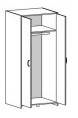 PSK25260Skříň šatní dvoudveřová hl. 60buk světlý, buk tmavě hnědý,  dub světlý, třešeň, kalvados  červený, šedá, černá• DxHxV 800x600x1750-2000mm / LTD emisní třídy E1• korpus  LTD tloušťka  min. 18 mm, pohledové hrany ABS min. 0,5 mm• záda jednostranně lakovaná  z min. 3 mm silných desek,  fixována sponkami• 2x dveře  LTD tloušťka  min. 18 mm, hrany ABS min. 2 mm, levé nebo  pravé  provedení• nahoře pevná  police (nika cca 200 mm)• kovová tyč na ramínka• úchytky celokovové prošroubované (stříbrné nebo  černé)• skryté seřiditelné kovové panty  110°• sokl min. 50 mm s výškovou rektifikací min. 10 mm• všechny  komponenty ve stejné barvě  a dekoru• omyvatelný materiál, desky odolné proti poškrábání• možnost doplnění výrobkem shodného materiálového a designového řešeníPSK25361Skříň registrační dvoudveřovábuk světlý, buk tmavě hnědý,  dub světlý, třešeň, kalvados  červený, šedá, černá• DxHxV 800x420-450x1750-2000mm / LTD emisní třídy E1, na šanony  A4• korpus  LTD tloušťka  min. 18 mm, pohledové hrany ABS min. 0,5 mm• záda jednostranně lakovaná  z min. 3 mm silných desek,  fixována sponkami• 2x dveře  LTD tloušťka min. 18 mm, hrany ABS min. 2 mm• vložkový zámek,  2 kovové klíče (možnost klíčových řad a  doobjednání náhradních klíčů)• min. 4x police LTD, tl. min. 25 mm, hrana ABS min. 2 mm, nastavitelné ve výšce 32 mm od sebe• úchytky celokovové prošroubované (stříbrné nebo  černé)• skryté seřiditelné kovové panty  110°• sokl min. 50 mm s výškovou rektifikací min. 10 mm• kotvení  ke stěne proti převrácení• všechny  komponenty ve stejné barvě  a dekoru• omyvatelný materiál, desky odolné proti poškrábání• možnost doplnění výrobkem shodného materiálového a designového řešení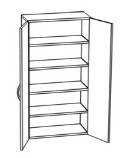 PSK25462Skříň otevřená policová/knihovnabuk světlý, buk tmavě hnědý,  dub světlý, třešeň, kalvados  červený, šedá, černá• DxHxV 800x420-450x1750-2000mm / LTD emisní třídy E1 , na šanony  A4• korpus  LTD tloušťka  min. 18 mm, pohledové hrany ABS min. 0,5 mm• záda jednostranně lakovaná  z min. 3 mm silných desek,  fixována sponkami• min. 4x police LTD, tl. min. 25 mm, hrana ABS min. 2 mm, nastavitelné ve výšce 32 mm od sebe• sokl min. 50 mm s výškovou rektifikací min. 10 mm• kotvení  ke stěne proti převrácení• všechny  komponenty ve stejné barvě  a dekoru• omyvatelný materiál, desky odolné proti poškrábání• možnost doplnění výrobkem shodného materiálového a designového řešení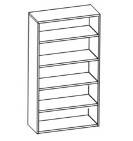 PSK25563Skříň policová 3/5  otevřená 2/5  dvoudveřovábuk světlý, buk tmavě hnědý,  dub světlý, třešeň, kalvados  červený, šedá, černá• DxHxV 800x420-450x1750-2000mm / LTD emisní třídy E1, na šanony  A4• korpus  LTD tloušťka  min. 18 mm, pohledové hrany ABS min. 0,5 mm• záda jednostranně lakovaná  z min. 3 mm silných desek,  fixována sponkami• 2x dveře  ve spodní  části LTD (dle PSK258), tloušťka min. 18 mm, hrany ABS min. 2 mm• vložkový zámek,  2 kovové klíče (možnost klíčových řad a  doobjednání náhradních klíčů)• min. 4x police LTD, tl. min. 25 mm, hrana ABS min. 2 mm, nastavitelné ve výšce 32 mm od sebe• úchytky celokovové prošroubované (stříbrné nebo  černé)• skryté seřiditelné kovové panty  110°• sokl min. 50 mm s výškovou rektifikací min. 10 mm• všechny  komponenty ve stejné barvě  a dekoru• omyvatelný materiál, desky odolné proti poškrábání• možnost doplnění výrobkem shodného materiálového a designového řešení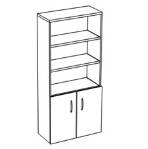 PSK25664Skříň policová 3/5  vitrínka 2/5  dvoudveřovábuk světlý, buk tmavě hnědý,  dub světlý, třešeň, kalvados  červený, šedá, černá• DxHxV 800x420-450x1750-2000mm / LTD emisní třídy E1, na šanony  A4• korpus  LTD tloušťka  min. 18 mm, pohledové hrany ABS min. 0,5 mm• záda jednostranně lakovaná  z min. 3 mm silných desek,  fixována sponkami• 2x dveře  ve spodní  části LTD (dle PSK258), tloušťka min. 18 mm, hrany ABS min. 2 mm• vložkový zámek,  2 kovové klíče (možnost klíčových řad a  doobjednání náhradních klíčů)• nahoře skleněná dvířka z čirého  tvrzeného - temperovaného skla bez ostrých  hran,  bez zámku• min. 4x police LTD, tl. min. 25 mm, hrana ABS min. 2 mm, nastavitelné ve výšce 32 mm od sebe• úchytky celokovové prošroubované (stříbrné nebo  černé)• skryté seřiditelné kovové panty  110° (u skl. dveří prošroubované, s krytkou)• sokl min. 50 mm s výškovou rektifikací min. 10 mm• všechny  komponenty ve stejné barvě  a dekoru• omyvatelný materiál, desky odolné proti poškrábání• možnost doplnění výrobkem shodného materiálového a designového řešení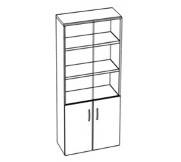 PSK25765Skříň otevřená policová/knihovna - ROHOVÁbuk světlý, buk tmavě hnědý,  dub světlý, třešeň, kalvados  červený, šedá, černá• DxHxV 800x800x1750-2000mm / LTD emisní třídy E1 , na šanony  A4• korpus  LTD tloušťka  min. 18 mm, pohledové hrany ABS min. 0,5 mm• záda jednostranně lakovaná  z min. 3 mm silných desek,  fixována sponkami• min. 4x police LTD, tl. min. 25 mm, hrana ABS min. 2 mm, nastavitelné ve výšce 32 mm od sebe• sokl min. 50 mm s výškovou rektifikací min. 10 mm• všechny  komponenty ve stejné barvě  a dekoru• omyvatelný materiál, desky odolné proti poškrábání• možnost doplnění výrobkem shodného materiálového a designového řešení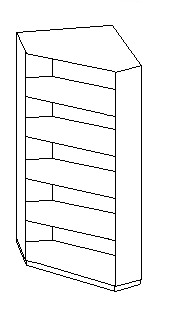 PSK25866Skříňka nízká dvoudveřovábuk světlý, buk tmavě hnědý,  dub světlý, třešeň, kalvados  červený, šedá, černá• DxHxV 800x420-450x750-850mm / LTD emisní třídy E1, na šanony  A4• korpus  LTD tloušťka  min. 18 mm, pohledové hrany ABS min. 0,5 mm• půda  korpusu posazená na bocích, LTD tloušťka  min. 25 mm, hrany ABS 2mm• záda jednostranně lakovaná  z min. 3 mm silných desek,  fixována sponkami• 2x dveře  LTD tloušťka min. 18 mm, hrany ABS min. 2 mm• vložkový zámek,  2 kovové klíče (možnost klíčových řad a  doobjednání náhradních klíčů)• min. 1x police LTD, tl. min. 25 mm, hrana ABS min. 2 mm, nastavitelné ve výšce 32 mm od sebe• úchytky celokovové prošroubované (stříbrné nebo  černé)• skryté seřiditelné kovové panty  110°• sokl min. 50 mm s výškovou rektifikací min. 10 mm• všechny  komponenty ve stejné barvě  a dekoru• omyvatelný materiál, desky odolné proti poškrábání• možnost doplnění výrobkem shodného materiálového a designového řešení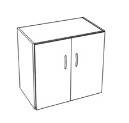 PSK25967Skříňka nízká zásuvková  (komoda)buk světlý, buk tmavě hnědý,  dub světlý, třešeň, kalvados  červený, šedá, černá• DxHxV 800x420-450x750-850mm / LTD emisní třídy E1• korpus  LTD tloušťka  min. 18 mm, pohledové hrany ABS min. 0,5 mm• půda  korpusu posazená na bocích, LTD tloušťka  min. 25 mm, hrany ABS 2mm• záda jednostranně lakovaná  z min. 3 mm silných desek,  fixována sponkami• 4x plastová nebo  LTD zásuvka, LTD tloušťka  min. 18 mm, hrany ABS min. 0,5 mm• kovové výsuvy s blokací nebo  kotvení  skříňky ke zdi, proti převrácení• čela zásuvek LTD min. 18 mm, ABS min. 2 mm• centrální vložkový zámek,  2 kovové klíče (možnost klíčových řad a  doobjednání náhradních klíčů)• na zásuvce 2 úchytky celokovové prošroubované (stříbrné nebo  černé)• sokl min. 50 mm s výškovou rektifikací min. 10 mm• všechny  vnější komponenty ve stejné barvě  a dekoru• omyvatelný materiál, desky odolné proti poškrábání• možnost doplnění výrobkem shodného materiálového a designového řešení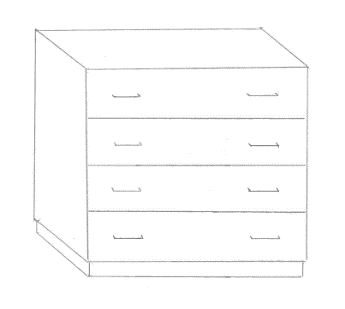 PSK26068Skříňka nízká otevřenábuk světlý, buk tmavě hnědý,  dub světlý, třešeň, kalvados  červený, šedá, černá• DxHxV 800x420-450x750-850mm / LTD emisní třídy E1, na šanony  A4 (jako PSK 258)• korpus  LTD tloušťka  min. 18 mm, pohledové hrany ABS min. 0,5 mm• půda  korpusu posazená na bocích, LTD tloušťka  min. 25 mm, hrany ABS 2mm• záda jednostranně lakovaná  z min. 3 mm silných desek,  fixována sponkami• min. 1x police LTD, tl. min. 25 mm, hrana ABS min. 2 mm, nastavitelné ve výšce 32 mm od sebe• sokl min. 50 mm s výškovou rektifikací min. 10 mm• všechny  komponenty ve stejné barvě  a dekoru• omyvatelný materiál, desky odolné proti poškrábání• možnost doplnění výrobkem shodného materiálového a designového řešenPSK26169Skříňka střední dvoudveřovábuk světlý, buk tmavě hnědý,  dub světlý, třešeň, kalvados  červený, šedá, černá• DxHxV 800x420-450x900-1200mm / LTD emisní třídy E1, na šanony  A4• korpus  LTD tloušťka  min. 18 mm, pohledové hrany ABS min. 0,5 mm• půda  korpusu posazená na bocích, LTD tloušťka  min. 25 mm, hrany ABS 2mm• záda jednostranně lakovaná  z min. 3 mm silných desek,  fixována sponkami• 2x dveře  LTD tloušťka min. 18 mm, hrany ABS min. 2 mm• vložkový zámek,  2 kovové klíče (možnost klíčových řad a  doobjednání náhradních klíčů)• min. 2x police LTD, tl. min. 25 mm, hrana ABS min. 2 mm, nastavitelné ve výšce 32 mm od sebe• úchytky celokovové prošroubované (stříbrné nebo  černé)• skryté seřiditelné kovové panty  110°• sokl min. 50 mm s výškovou rektifikací min. 10 mm• všechny  komponenty ve stejné barvě  a dekoru• omyvatelný materiál, desky odolné proti poškrábání• možnost doplnění výrobkem shodného materiálového a designového řešení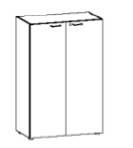 PSK26270Skříňka střední otevřenábuk světlý, buk tmavě hnědý,  dub světlý, třešeň, kalvados  červený, šedá, černá• DxHxV 800x420-450x900-1200mm / LTD emisní třídy E1, na šanony  A4• korpus  LTD tloušťka  min. 18 mm, pohledové hrany ABS min. 0,5 mm• půda  korpusu posazená na bocích, LTD tloušťka  min. 25 mm, hrany ABS 2mm• záda jednostranně lakovaná  z min. 3 mm silných desek,  fixována sponkami• min. 2x police LTD, tl. min. 25 mm, hrana ABS min. 2 mm, nastavitelné ve výšce 32 mm od sebe• sokl min. 50 mm s výškovou rektifikací min. 10 mm• všechny  komponenty ve stejné barvě  a dekoru• omyvatelný materiál, desky odolné proti poškrábání• možnost doplnění výrobkem shodného materiálového a designového řešeníPSK26371Skříňka nízká posuvná dvířka 800buk světlý, buk tmavě hnědý,  dub světlý, třešeň, kalvados  červený, šedá, černá• DxHxV 800x420-450x750-850mm / LTD emisní třídy E1, na šanony  A4• korpus  LTD tloušťka  min. 18 mm, pohledové hrany ABS min. 0,5 mm• půda  korpusu posazená na bocích, LTD tloušťka  min. 25 mm, hrany ABS 2mm• záda jednostranně lakovaná  z min. 3 mm silných desek,  fixována sponkami• 2x dveře  posuvné, LTD tloušťka  min. 18 mm, hrany ABS min. 2 mm• vodící lišty zafrézovaný Al-profil, kolečka s ložisky• vložkový zámek,  2 kovové klíče (možnost klíčových řad a doobjednání náhradních klíčů)• min. 1x police LTD, tl. min. 25 mm, hrana ABS min. 2 mm, nastavitelné ve výšce 32 mm od sebe• úchytky celokovové prošroubované (stříbrné nebo  černé)• skryté seřiditelné kovové panty  110°• sokl min. 50 mm s výškovou rektifikací min. 10 mm• všechny  komponenty ve stejné barvě  a dekoru• omyvatelný materiál, desky odolné proti poškrábání• možnost doplnění výrobkem shodného materiálového a designového řešení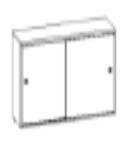 PSK26472Archivační spisová skříň na šanonyšedá• ŠxHxV 800x400x1900-2000• plášť - ocelový plech, konstrukce svařovaná• dveře  dvoukřídlé kovové• min. čtyři plechové police přestavitelné po 330 mm, nosnost police min.50 kg• povrchová úprava  práškovou barvou• centrální zámek 2xklíč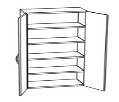 PSK26573Kartotéka A5 laminobuk světlý, buk tmavě hnědý,  dub světlý, třešeň, kalvados  červený, šedá, černá• DxHxV 600x590-600x1300-1500mm• 6x zásuvka 2xformát A5 vedle sebe, zásuvka rozdělena podélně přepážkou• čelo LTD emisní třídy E1, ABS hrany min 1,5 mm, štítek  s označením• úchytky celokovové prošroubované(stříbrné nebo  černé)• kovová zásuvka s kuličkovým vedením s úplným  výsuvem• každá zásuvka vybavena 4x přepážkou• plášť a zásuvky - ocelový plech, povrchová úprava  práškovou barvou• centrální zamykání 2xklíč• možnost rozdělení na 2x5 zásuvka (vedle sebe)  při zachování  parametrů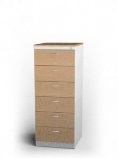 PSK26674Manažerské křeslo čalouněné12 odstínů látky (světle modrá, středně modrá, tmavě modrá, oranžová, červená, bordó, světle zelená,  tmavě zelená, světle  hnědá, tmavě hnědá, petrolejová, černá)• Korpus vypěněný studenou pěnou s ocelovou výztuhou• Ideální ergonomický tvar sedáku a opěráku. Ergonomický tvar opěráku a křivka korpusu kopírující zakřivení páteře zaručuje zdravé  a komfortní sezení.• Područky pevné. Nakláněcí mechanismus H s blokací mechanika H:• Mechanika nabízí možnost plovoucího pohybu  židle nebo  blokace  sklonu opěradla v pěti pozicích dle požadavku uživatele.• Kříž hliníkový leštěný• Plynový píst• Oděruvzdornost látky na sedáku i opěráku min. 150 000 cyklů,  min. 12 odstínů, stálobarevnost skupina  6, ohnivzdornost EN 1021/1-2, složení 100% polyester, sedák  PUR pěna  min. tl.45mm, opěrák PUR pěna  min. tl.30 m• Kolečka na koberec nebo  na tvrdou podlahu, prům.  min. 50 mm• Min. nastavení výšky sedáku: 43 – 53cm, výška židle: 113 – 123cm• Nosnost  min. 125 kg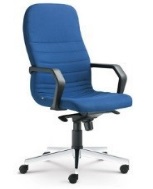 PSK26775Manažerské křeslo eko8 odstínů látky (béžová, červená, modrá, hnědošedá, šedá, oranžová, bílá, černá)• Korpus vypěněný studenou pěnou s ocelovou výztuhou• Ideální ergonomický tvar sedáku a opěráku. Ergonomický tvar opěráku a křivka korpusu kopírující zakřivení páteře zaručuje zdravé  a komfortní sezení.• Područky pevné. Nakláněcí mechanismus H s blokací mechanika H:• Mechanika nabízí možnost plovoucího pohybu  židle nebo  blokace  sklonu opěradla v pěti pozicích dle požadavku uživatele.• Kříž hliníkový leštěný• Plynový píst• Oděruvzdornost ekokůže  na sedáku i opěráku min. 300 000 cyklů,  min. 8 odstínů, stálobarevnost skupina  7, ohnivzdornost NF P 92-503/M2, BS 5852 CRIB 5, DIN 4102 B2, EN 2021 Part 1&2, složení 100% vinyl, zezadu 100% polyester, sedák  PUR pěna  min. tl.45mm, opěrák PUR pěna  min. tl.30 mm• Kolečka na koberec nebo  na tvrdou podlahu, prům.  min. 50 mm• Min. nastavení výšky sedáku: 43 – 53cm, výška židle: 113 – 123cm• Nosnost  min. 125 kg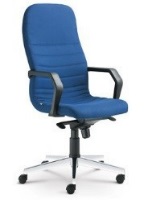 PSK26876Barová židle stohovatelnášedá• kostra  ocelová  čtyřnohá chrom• sedák  i opěrák plastový,  barva  plastu  dle výběru - černá,  bílá, modrá, šedá,  jasně  zelená,  červená• materiál plast sedák  min. tl. 8 mm, opěrák plast min. tl. 5 mm• kostra  tvar trubka kružnice – průměr min.18 mm, tloušťka  stěny  min.2 mm• nosnost min. 125 kg• š=400-500,  hl=500-600  , v= 1050-1250, výška sedáku =750-820 mm• doložit certifikát  kvality TUV GS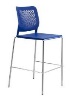 PSK26977Konferenční  židle stohovatelnáčerný kov, barevný plast• kostra  ocelová  lakovaná  černá  čtyřnohá ve tvaru  obráceného písmene V• kostra  – průměr min. 30 mm, tloušťka  stěny  min. 3mm• plastový  sedák  min. tl. 6 mm, opěrák plastový  min. tl. 5 mm. Barvy plastů  na výběr: černá,  bílá, béžová,  šedá, zelená,  oranžová, modrá a červená. Bez područek.• Integrované spojky do řad.• výška sedáku 450-470mm, výška židle 780-800mm• nosnost min. 125 kg• doložit certifikát  kvality TUV GS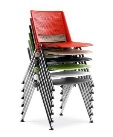 PSK27078Kancelářská  konferenční židledubové nohy/čalounění tmavší šedá,  červená•konferenční židle, bez područek, dubové nohy, korpus  celočalouněný• korpus  vypěněný studenou pěnou s ocelovou výztuhou• oděruvzdornost látky na sedáku i opěráku min.  150 000 cyklů,  stálobarevnost skupina  6, ohnivzdornost EN1021/1-2, složení 100% polyester• nosnost min. 125 kg• doložit certifikát  kvality TUV GS .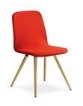 PSK27179Konferenční  židle stohovatelnáčerný kov, barevný plast• kostra  ocelová  lakovaná  černá  čtyřnohá• plastový  sedák,  opěrák plastový.  Barvy plastů  na výběr: černá,  bílá, písková, šedobéžová. Bez područek.• Integrované spojky do řad.• výška sedáku 440-460  mm, výška židle 800-820mm• nosnost min. 125 kg• stohovatelná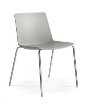 PSK27280Křeslo střední bez područek12 odstínů látky (světle modrá, středně modrá, tmavě modrá, oranžová, červená, bordó, světle zelená,  tmavě zelená, světle  hnědá, tmavě hnědá, petrolejová, černá)• s drátěnou chromovou kostrou - ocelový drát  o průměru min. 12 mm• korpus  vypěněný studenou pěnou s ocelovou výztuhou• oděruvzdornost látky na sedáku i opěráku min.  150 000 cyklů,  stálobarevnost skupina  6, ohnivzdornost EN1021/1-2, složení 100% polyester• nosnost min. 125 kg• doložit certifikát  kvality TUV GS .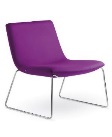 PSK27381Dvoukřeslo  celočalouněné bez područek12 odstínů látky (světle modrá, středně modrá, tmavě modrá, oranžová, červená, bordó, světle zelená,  tmavě zelená, světle  hnědá, tmavě hnědá, petrolejová, černá)• korpus  vypěněný studenou pěnou s ocelovou výztuhou• sedák  i opěrák studená pěna  tl. min. 60 mm• kostra  ocelová  čtyřnohá v povrchové úpravě chrom  - kónická trubka• oděruvzdornost látky na sedáku i opěráku min.  150 000 cyklů,  stálobarevnost skupina  6, ohnivzdornost EN1021/1-2, složení 100% polyester• rozměr 1000-1100 x hl= 550-600  x v=750-800 mm, výška sedáku 420-450  mm• nosnost min. 125 kg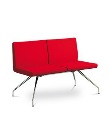 PSK27482Dvousedačka celočalouněné s područkami12 odstínů látky (světle modrá, středně modrá, tmavě modrá, oranžová, červená, bordó, světle zelená,  tmavě zelená, světle  hnědá, tmavě hnědá, petrolejová, černá)• korpus  vypěněný studenou pěnou s ocelovou výztuhou• sedák  i opěrák studená pěna  tl. min. 110 mm• podnož  ocelová  čtyřnohá v povrchové úpravě chrom  - čtvercová trubka• oděruvzdornost látky na sedáku i opěráku min.  150 000 cyklů,  stálobarevnost skupina  6, ohnivzdornost EN1021/1-2, složení 100% polyester• rozměr výška=700-750mm, hloubka=660-680mm, šířka=max.1375mm, šířka sedáku=1130-1175mm• nosnost min. 250 kg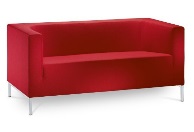 PSK27583Trojkřeslo celočalouněné bez područek12 odstínů látky (světle modrá, středně modrá, tmavě modrá, oranžová, červená, bordó, světle zelená,  tmavě zelená, světle  hnědá, tmavě hnědá, petrolejová, černá)• korpus  vypěněný studenou pěnou s ocelovou výztuhou• sedák  i opěrák studená pěna  tl. min. 60 mm• kostra  ocelová  čtyřnohá v povrchové úpravě chrom  - kónická trubka• oděruvzdornost látky na sedáku i opěráku min.  150 000 cyklů,  stálobarevnost skupina  6, ohnivzdornost EN1021/1-2, složení 100% polyester• rozměr 1550-1600 x hl= 550-600  x v= 750-800  mm, výška sedáku 420-450  mm• nosnost min. 125 kg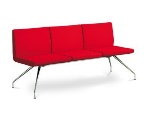 PSK27684Kovový věšák s dřevěnými koncovkamimatný  lak, barva  dřeva  - buk světlý, buk tmavě hnědý,  dub světlý, třešeň, kalvados  červený, šedá, černá• spirála s možností odložení  deštníků, také  ukončená dřevěnou koncovkou• povrch matný  lak• v =1700-1800 mm, kruhová  základna  350-400  mm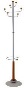 PSK27785Jednací stůl obdelníkový  2000buk světlý, buk tmavě hnědý,  dub světlý, třešeň, kalvados  červený, šedá, černá• DxHxV 2000x800x730-760 mm / 4x kovová noha  s rámovou konstrukcí, LTD emisní třídy E1 pod stolovo  u deskou po obvodě výztužná jeklová konstrukce (profil min. 40*20 mm)• Deska LTD tloušťka min. 25 mm, hrany ABS min. 2 mm• možnost opatření stolu kabelovou průchodkou• kovové nohy ∅ min. 40 mm, ošetřeny epoxidovaným práškem, nebo  barvou proti povrchovému poškození(matně černá  nebo  stříbrná)• výšková rektifikace  podnoží  min. 10 mm• omyvatelný materiál, desky odolné proti poškrábání• suchá  montáž• podnoží  nebo  nohy chráněny proti poškození podlahové krytiny• možnost doplnění výrobkem shodného materiálového a designového řešení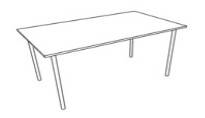 PSK27886Přídavný půlkruh  ke stolu s nohou 1600/800buk světlý, buk tmavě hnědý,  dub světlý, třešeň, kalvados  červený, šedá, černá• DxHxV 1600x800x730-760 mm / 1x kovová noha,  LTD emisní třídy E1• deska  LTD tloušťka  min. 25 mm, hrany ABS min. 2 mm• možnost opatření stolu kabelovou průchodkou• omyvatelný materiál, deska  odolná  proti poškrábání• kovová noha  (prům.  min. 60 mm) ošetřena epoxidovaným práškem, nebo  barvou proti povrchovému poškození(matně černá  nebo  střábrná)• výšková rektifikace  min. 10 mm• nohy chráněny proti poškození podlahové krytiny• stabilita stolu zajištěna připojením k základnímu stolu pomocí  spojovacích plechů• suchá  montáž• možnost doplnění výrobkem shodného materiálového a designového řešení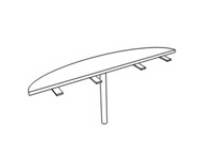 PSK27987Psací stůl rohový tvarovaný 1200x1800+buk světlý, buk tmavě hnědý,  dub světlý, třešeň, kalvados červený,  šedá, černá• DxHxV 1800/600x1200/800x730-760 mm/podnože plná deska LTD, pracovní deska LTD emisní třídy E1• možnost dodání  levého  i pravého provedení stolu• deska LTD tloušťka min. 25 mm, hrany ABS min. 2 mm• možnost oboustranného  prodloužení manipulačním stolem,  nebo  deskou  hloubky 800 mm• průchodka na kabely široká min. 50 mm• podnože plná deska LTD, tloušťky min. 18mm, hrana  ABS min. 2 mm• podnoží chráněno proti poškození  podlahové krytiny• 4 černé  plastové  rohy se stavěcí patkou, výšková rektifikace  min. 10 mm• stabilita  zajištěna  příčkou/trnoží LTD min. 18 mm o minimální výšce 350 mm• omyvatelný materiál, odolné  proti poškrábání• suchá montáž  (vodící dřevěné kolíky, táhlo/excentr/krytka v dekoru)• možnost doplnění výrobkem  shodného materiálového a designového řešenízobrazeno je pravé provedeníPSK28088Skříň otevřená policová/knihovna - ROHOVÁbuk světlý, buk tmavě hnědý,  dub světlý, třešeň, kalvados červený,  šedá, černá• DxHxV 800x800x900-1200mm / LTD emisní třídy E1 , na šanony  A4• korpus LTD tloušťka min. 18 mm, pohledové hrany ABS min. 0,5 mm• půda  korpusu  posazená na bocích, LTD tloušťka min. 25 mm, hrany ABS 2mm• záda jednostranně lakovaná  z min. 3 mm silných desek,  fixována sponkami• min. 2x police LTD, tl. min. 25 mm, hrana  ABS min. 2 mm, nastavitelné ve výšce 32 mm od sebe• sokl min. 50 mm s výškovou rektifikací min. 10 mm• suchá montáž  (vodící dřevěné kolíky, táhlo/excentr/krytka v dekoru)• všechny komponenty ve stejné barvě a dekoru• omyvatelný materiál, desky odolné  proti poškrábání• možnost doplnění výrobkem  shodného materiálového a designového řešení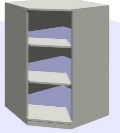 PSK28189Skříň otevřená policová/knihovna - ROHOVÁbuk světlý, buk tmavě hnědý,  dub světlý, třešeň, kalvados červený,  šedá, černá• DxHxV 800x800x700-850mm / LTD emisní třídy E1 , na šanony  A4• korpus LTD tloušťka min. 18 mm, pohledové hrany ABS min. 0,5 mm• půda  korpusu  posazená na bocích, LTD tloušťka min. 25 mm, hrany ABS 2mm• záda jednostranně lakovaná  z min. 3 mm silných desek,  fixována sponkami• min. 1x police LTD, tl. min. 25 mm, hrana  ABS min. 2 mm, nastavitelné ve výšce 32 mm od sebe• sokl min. 50 mm s výškovou rektifikací min. 10 mm• suchá montáž  (vodící dřevěné kolíky, táhlo/excentr/krytka v dekoru)• všechny komponenty ve stejné barvě a dekoru• omyvatelný materiál, desky odolné  proti poškrábání• možnost doplnění výrobkem  shodného materiálového a designového řešení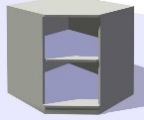 PSK28290Skříň otevřená policová/knihovna - ROHOVÁbuk světlý, buk tmavě hnědý,  dub světlý, třešeň, kalvados červený,  šedá, černá• DxHxV 420-450x420-450x900-1200mm / LTD emisní třídy E1 , na šanony  A4• korpus LTD tloušťka min. 18 mm, pohledové hrany ABS min. 0,5 mm• půda  korpusu  posazená na bocích, LTD tloušťka min. 25 mm, hrany ABS 2mm• 1x záda jednostranně lakovaná  z min. 3 mm silných desek,  fixována sponkami,  1x záda LTD 18 mm• min. 2x police LTD, tl. min. 25 mm, hrana  ABS min. 2 mm, nastavitelné ve výšce 32 mm od sebe• sokl min. 50 mm s výškovou rektifikací min. 10 mm• suchá montáž  (vodící dřevěné kolíky, táhlo/excentr/krytka v dekoru)• všechny komponenty ve stejné barvě a dekoru• omyvatelný materiál, desky odolné  proti poškrábání• možnost doplnění výrobkem  shodného materiálového a designového řešení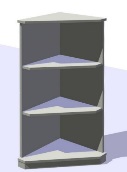 PSK28391Skříň otevřená policová/knihovna - ROHOVÁbuk světlý, buk tmavě hnědý,  dub světlý, třešeň, kalvados červený,  šedá, černá• DxHxV 420-450x420-450x700-850mm / LTD emisní třídy E1 , na šanony  A4• korpus LTD tloušťka min. 18 mm, pohledové hrany ABS min. 0,5 mm• půda  korpusu  posazená na bocích, LTD tloušťka min. 25 mm, hrany ABS 2mm• 1x záda jednostranně lakovaná  z min. 3 mm silných desek,  fixována sponkami,  1x záda LTD 18 mm• min. 1x police LTD, tl. min. 25 mm, hrana  ABS min. 2 mm, nastavitelné ve výšce 32 mm od sebe• sokl min. 50 mm s výškovou rektifikací min. 10 mm• suchá montáž  (vodící dřevěné kolíky, táhlo/excentr/krytka v dekoru)• všechny komponenty ve stejné barvě a dekoru• omyvatelný materiál, desky odolné  proti poškrábání• možnost doplnění výrobkem  shodného materiálového a designového řešení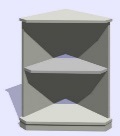 PSK28492Minikuchyňkabuk světlý, buk tmavě hnědý,  dub světlý, třešeň, kalvados červený,  šedá, černá• DxHxV 1000x600x1750-2000mm / LTD emisní třídy E1,• korpus LTD tloušťka min. 18 mm, pohledové hrany ABS min. 2 mm• půda  korpusu  posazená na bocích, LTD tloušťka min. 18 mm, hrany ABS 2mm• záda jednostranně lakovaná  z min. 3 mm silných desek,  fixována sponkami• 2x dveře,  LTD tloušťka min. 18 mm, hrany ABS min. 2 mm  - za každými min. 1 police tl. min 18 mm• 1x zásuvka (výška čela LTD cca 120 mm), v plechové  bočnici iskrytý plnovýsuv s dotahem a tlumením• 1x nahoru otvírává  plastová  žakluzie (černá  nebo  stříbrná) s blokací polohy, vodící lišty zafrézované• pracovní deska 38 mm, HPL - postformingově nalepený s přední  oblou hranou (černá  nebo  stříbrná) - nerezový dřez• pod dřezem samootvírací odpadkový koš, vodovodní  stojánková chromovaná páková baterie s prodlouženým ramínkem a s prodlouženými hadičkami• 2x el. zásuvka 230 V• nahoře min. 2x police LTD, tl. min. 25 mm, hrana  ABS min. 2 mm• úchytky celokovové  prošroubované (stříbrné nebo  černé)• skryté seřiditelné kovové panty  110°• sokl min. 50 mm s výškovou rektifikací min. 10 mm• suchá montáž  (vodící dřevěné kolíky, táhlo/excentr/krytka v dekoru)• všechny komponenty ve stejné barvě a dekoru  (není-li uvedeno jinak)• omyvatelný materiál, desky odolné  proti poškrábání• možnost doplnění výrobkem  shodného materiálového a designového řešení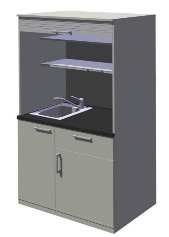 PSK28593Minikuchyňka s chladničkoubuk světlý, buk tmavě hnědý,  dub světlý, třešeň, kalvados červený,  šedá, černá• DxHxV 1000x600x1750-2000mm / LTD emisní třídy E1,• korpus LTD tloušťka min. 18 mm, pohledové hrany ABS min. 2 mm• půda  korpusu  posazená na bocích, LTD tloušťka min. 18 mm, hrany ABS 2mm• záda jednostranně lakovaná  z min. 3 mm silných desek,  fixována sponkami• 2x dveře,  LTD tloušťka min. 18 mm, hrany ABS min. 2 mm  - za každými min. 1 police tl. min 18 mm• 1x zásuvka (výška čela LTD cca 120 mm), v plechové  bočnici iskrytý plnovýsuv s dotahem a tlumením• 1x nahoru otvírává  plastová  žakluzie (černá  nebo  stříbrná) s blokací polohy, vodící lišty zafrézované• pracovní deska 38 mm, HPL - postformingově nalepený s přední  oblou hranou (černá  nebo  stříbrná) - nerezový dřez• pod dřezem samootvírací odpadkový koš, vodovodní  stojánková chromovaná páková baterie s prodlouženým ramínkem a s prodlouženými hadičkami• 2x el. zásuvka 230 V• nahoře min. 2x police LTD, tl. min. 25 mm, hrana  ABS min. 2 mm• úchytky celokovové  prošroubované (stříbrné nebo  černé)• skryté seřiditelné kovové panty  110°• sokl min. 50 mm s výškovou rektifikací min. 10 mm• suchá montáž  (vodící dřevěné kolíky, táhlo/excentr/krytka v dekoru)• všechny komponenty ve stejné barvě a dekoru  (není-li uvedeno jinak)• omyvatelný materiál, desky odolné  proti poškrábání• možnost doplnění výrobkem  shodného materiálového a designového řešení• pod zásuvkou vestavěná kompresor. chladnička s mrazáčkem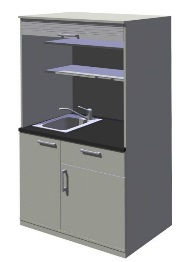 1Pokud není v popisu uvedeno rozmezí rozměrů od-do  (DxHxV) bude uznána  tolerance ± 50mm, neplatí  u sedacího nábytku. Tolerance neplatí  pro hodnoty min. a/nebo max.2Ke každé položce musí dodavatel dodat reálnou fotografii,  nebo  3-Dmodel,  pokud nebude mít fotky nábytku.3Ve specifických případech může odběratel změnit v objednávce výšku stolů a to zejména  při doplnění již používaného nábytku.4Ke každé položce k LTD nábytku  musí dodavatel doložit certifikátEkologicky šetrný  výrobekPo z.NázevZkratkyIČAdresa1Ministerstvo průmyslu a obchoduMPO47609109Na Františku 1039/32110 15 Praha 1 – Staré Město2Puncovní úřadPÚ00002542Kozí 4/748110 00 Praha 13Správa úložišť radioaktivních odpadůSÚRAO66000769Dlážděná 6110 01 Praha 14Státní energetická inspekceSEI61387584Gorazdova 24128 01 Praha5Úřad pro technickou normalizaci, metrologiia státní zkušebnictvíÚNMZ48135267Biskupský Dvůr 1148/511000 Praha 16Český úřad pro zkoušení zbraní a střelivaČÚZZS70844844Jilmová 12130 00 Praha 37Česká obchodní inspekceČOI00020869Štěpánská 15/567120 00 Praha 28Správa služeb Ministerstva průmyslu aobchodu ČRSpS MPO61382060Politických vězňů 20112 49 Praha 19Český metrologický institutČMI00177016Okružní 31638 00 Brno10Česká agentura pro podporu obchoduCzechTradeCzT00001171Dittrichova 21128 01 Praha 211Agentura pro podporu podnikání a investicCzechinvestCzI71377999Štěpánská 15120 00 Praha 212Český institut pro akreditaci, o.p.s.ČIA25677675Olšanská 54/3130 00 Praha 313Agentura pro podnikání a inovaceAPI05108861Žitná 566/18120 00 Praha 2 - Nové Město